Сводная корректура к части II тома 3 Атласа ЕГС ЕЧ РФ издания 2007 г.
по состоянию на 07.10.2019 г.                                                                                                                     ПриложениеВклейки к сводной корректуре к части II тома 3 Атласа ЕГС ЕЧ РФ издания 2007 г.по состоянию на 07.10.2019 г.Стр. 2 		Вклейка № 9 (КНН-2019)Часть II тома 3 Атласа подготовлена к изданию в ГБУ «Волго-Балт» в 2007 году. 191014, Санкт-Петербург,
Виленский пер., 15 лит. БСтр. 3 			Вклейка № 20 (ИС-1/2013)ОбъявлениеВ связи с переименованием организации ГБУ «Волго-Балт» на обложке, титульном листе, по всему тексту разделов: «Содержание», «Предисловие», «Навигационно-гидрографический очерк», на листах карты и в лоцийных сведениях к этим листам взамен «ГБУ «Волго-Балт» дать «ФБУ «Администрация «Волго-Балт».Стр. 3 			Вклейка № 16  (КНН-2015)Содержание части II тома 3 Атласа согласовано с документом «Правила движения и стоянки судов в Волго-Балтийском бассейне внутренних водных путей» изд. 2013 г.Стр. 3 			Вклейка № 10  (КНН-2019)адресу: 191014, Санкт-Петербург, Виленский пер., 15 лит. Б; тел. (812) 415-42-20,факс (812) 415-42-21.Стр. 3 			Вклейка № 17  (КНН-2015)АИС – Автоматическая идентификационная системаБОБУГН на ВВТ – Беломорско-Онежское бассейновое управление госнадзора на внутреннем водном транспортеВБВП – Волго-Балтийский водный путьВВП – внутренние водные путиВМФ – военно-морской флотГУНиО МО – Главное управление навигации и океанографии Министерства обороныГЭС – гидроэлектростанцияДАУ (ДУ) – дистанционное автоматическое управление (дистанционное управление)ЕГС ЕЧ РФ – Единая глубоководная система Европейской части Российской ФедерацииЗАО – закрытое акционерное обществоИГПК – Инспекция государственного портового контроляКП –  контрольный пунктКПП – контрольно-пропускной пунктЛЭП – линия электропередачиЛПХ – лесоперерабатывающее хозяйством. – мысМАМС – Международная ассоциация маячной службыМППСС-72 – Международные правила предупреждения столкновений судов 
в море, 1972 г.;ОАО – открытое акционерное обществоООО – общество с ограниченной ответственностьюПП – правила плаванияРВПиС – район водных путей и судоходстваРГСиС – район гидросооружений и судоходстваРЛС – радиолокационная станцияРЭБ – ремонтно-эксплуатационная базаСЗБ – северо-западный бассейнСРДС – служба регулирования движения судовУКВ – ультракоротковолновыйФБУ – Федеральное бюджетное учреждениеЭРНП – электро-радионавигационные приборыСтр. 4                         Вклейка № 21 (ИС-1/2013)  Онежское озеро, Волго-Балтийский канал, Белое озеро и реку Шексна. Общая протяженность Волго-Балтийского водного пути (от Благовещенского моста на реке Нева до входа в Рыбинское водохранилище) составляет 857 км.Стр. 5 			Вклейка № 5 (КНН-2013)   Стр. 6 			Вклейка № 18  (КНН-2015)        запасы камер шлюзов, указанные в пункте 39 Правил пропуска судов через шлюзы внутренних водных путей, и судов со сверхгабаритными грузами;Стр. 6 			Вклейка № 11  (КНН-2019)На реке Свирь для обеспечения надежной ориентировки, особенно в ледовых условиях, установлены знаки «Ориентир». Знаки расположены на расстоянии не более 20 м от изобаты 4,0 м в сторону берега. В местах, где расстояние от знака «Ориентир» до кромки судового хода более 20 м, на изобате 4,0 м выставляются вехи или под знаком устанавливается табличка с указанием расстояния от знака до изобаты 4,0 м.Стр. 6 			Вклейка № 12  (КНН-2019)На листах Атласа показаны имеющиеся на местности знаки, ограждающие подводные и воздушные переходы, а также охранные зоны всех переходов независимо от выставленного ограждения. Ширина охранной зоны, обозначающей один переход, 200 м – по 100 м выше и ниже по течению от места расположения перехода; когда водный путь пересекают несколько переходов, расстояние между которыми менее 200 м, на карте показывается общая охранная зона, границы которой располагаются в 100 м выше и ниже по течению от крайних переходов. Ответственность за правильную расстановку и исправность береговых знаков, ограждающих подводные и воздушные переходы, несут владельцы переходов.Стр. 6 			Вклейка № 13  (КНН-2019)На трассе Волго-Балтийского водного пути передаются дифференциальные поправки ГЛОНАСС/GPS в диапазоне 283−325 кГц. Источником диффпоправок являются береговые контрольно-корректирующие станции (ККС):1.	На участке Финский залив − река Нева: частота 298,5 кГц, 311,0 кГц, скорость 100 Бод (ККС «Шепелево», режим работы круглогодичный);2.	На участке Ладожское озеро − река Волхов (до Волховского шлюза) − река Свирь: частота 302,5 кГц , скорость 100 Бод (ККС «Свирица», режим работы апрель-декабрь);3. На участке южная трасса Онежского озера − Волго-Балтийский канал − Белое озеро − река Шексна: частота 303,5 кГц, скорость 100 Бод (ККС «Шексна», режим работы апрель-декабрь).Стр. 6. 			Вклейка № 3     (ИС-1/2016)       Лоцманы выделяются по заявке капитанов судов или агентов в следующих пунктах:− в Санкт-Петербурге − для проводки судов в невские мосты и для проводки от Санкт-Петербурга до пунктов, расположенных в границах ФБУ «Администрация «Волго-Балт»;− в пунктах Шлиссельбург, Свирица, Подпорожье, Вознесенье, Вытегра, Череповец − для проводки судов до пунктов, расположенных в границах ФБУ «Администрация «Волго-Балт».Заявка на лоцманскую проводку, осуществляемую лоцманами ФБУ «Администрация «Волго-Балт», подается не менее чем за 48 часов, с обязательным уточнением за 24 часа до ее начала, в Лоцманскую службу в городе Санкт-Петербург (факс (812) 312-93-89; 
тел. (812) 315-44-78; моб.тел. +7 921 743-79-01. Эл. почта:  pilot@volgo-balt.ru).Капитаны судов, следующих в наведенные разводные пролеты мостов города Санкт-Петербург, обязаны не менее чем за 6 часов до подхода к точке встречи лоцманов (ТВЛ) заказать лоцмана в Лоцманской службе в городе Санкт-Петербург (факс (812) 312-93-89; тел. (812) 315-44-78; моб. +7 921 743-79-01. Эл. почта:  pilot@volgo-balt.ru).За 2 часа до подхода к точке встречи лоцманов время уточняется.Суда, следующие в наведенные разводные пролеты мостов в городе Санкт-Петербург, обеспечиваются лоцманами при стоянке у причала или на рейде − в месте стоянки судна, в других случаях − в точке встречи лоцманов на границе обязательной лоцманской проводки.Стр. 7 			Вклейка №1 4 (КНН/2019)Сведения о расстановке приемных судов-сборщиков загрязнений 
в границах Свирского РГСиС на навигацию 2019 г.Примечание. НВ  –  нефтесодержащие (подсланевые) воды;СВ  –  сточные (фекальные) воды; +   −  есть прием; −   −  нет приема.Стр. 7 			Вклейка № 6 (КНН-2013)   В ожидании судопропуска через Нижнесвирский и Верхнесвирский шлюзы суда отстаиваются на рейдах или в специально отведённых местах, указываемых соответственно диспетчерами движения ГБУ «Волго-Балт» в городах Лодейное Поле и Подпорожье или диспетчерами (начальниками вахт) шлюзов. Заходить в подходные каналы шлюзов и швартоваться к их причальным стенкам можно только с разрешения диспетчера (начальника вахты) шлюза. Перед заходом в шлюзы судоводители обязаны проверить исправность ДАУ, рулевого устройства, чистоту якорей и доложить диспетчеру (начальнику вахты) шлюза о готовности судна, состава к шлюзованию. Стр. 7 			Вклейка № 7  (КНН-2013)Сигнализация на шлюзах. Судопропуск через шлюзы регулируется при помощи дальнего, входного и выходного светофоров. Дальние светофоры, регулирующие подход судов к причальным стенкам, установлены на их дальних от шлюза концах. Дальний светофор регулирует также подход к шлюзу в случае, если причальная стенка выведена из эксплуатации. Входные и выходные светофоры, регулирующие соответственно вход в камеру шлюза и выход из неё установлены вблизи основных ворот шлюза. Причальные стенки подходных каналов Верхнесвирского шлюза оборудованы промежуточными светофорами, которые при двустороннем судопропуске обозначают ближнюю к шлюзу границу места стоянки судов в ожидании шлюзования и регулируют совместно с входным светофором вход судов в камеру шлюза, а при одностороннем судопропуске регулируют прохождение судов до створа стопового знака на причальной стенке. Светофоры имеют два сигнальных огня: зелёный – разрешающий; красный – запрещающий. Подход судов к причальным стенкам, вход судов в камеру шлюза и выход из камеры шлюза разрешается только при зелёном сигнале соответствующего светофора.Стр. 7 			Вклейка № 1  (ИС1/2014)Лист 1 			Вклейка № 20 (КНН-2015)КОНТРОЛЬ ЗА ДВИЖЕНИЕМ СУДОВ. На основной трассе Волго-Балта ведётся контроль за положением и скоростью судов с использованием РЛС и АИС. Судовое оборудование АИС должно быть включено на всём пути следования.Лист 3 			Вклейка № 21 (КНН-2015)КОНТРОЛЬ ЗА ДВИЖЕНИЕМ СУДОВ. На основной трассе Волго-Балта ведётся контроль за положением и скоростью судов с использованием РЛС и АИС. Судовое оборудование АИС должно быть включено на всём пути следования.Лист 4 	Вклейка № 1 ((ИС 2/2019)			Лист 6 	Вклейка № 1 (ИС 2/2018)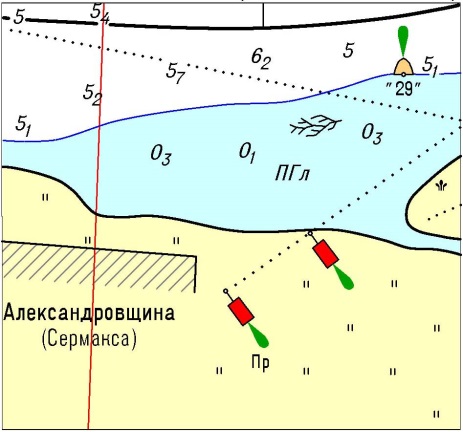 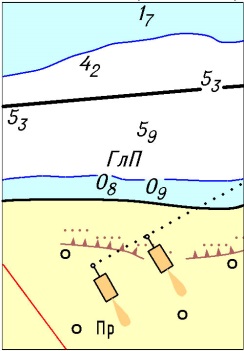 Лист 6 	Вклейка № 15 (КНН/2019)		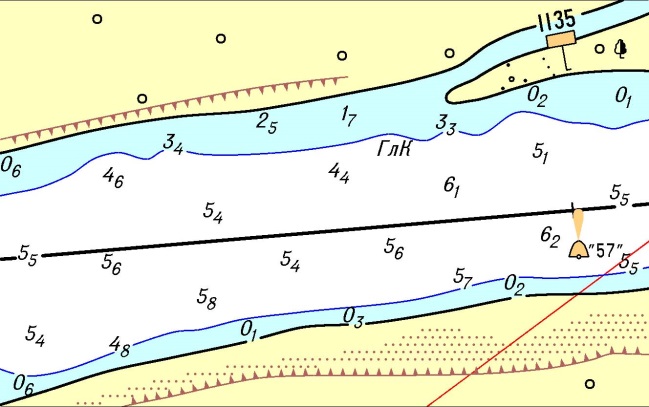 Лист 5 	Вклейка № 2 (ИС 2/2019)  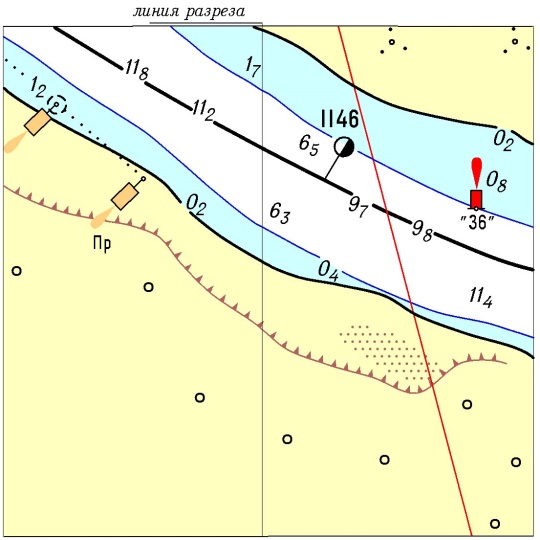 Лист 7 			Вклейка № 5 (КНН-2018)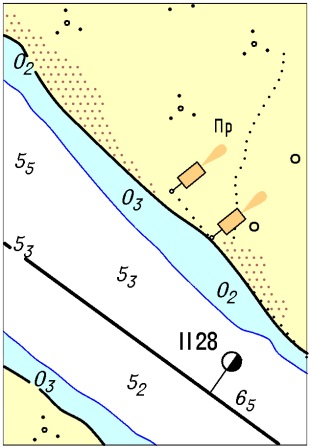 Лист 9 			Вклейка № 22 (КНН-2015)КОНТРОЛЬ ЗА ДВИЖЕНИЕМ СУДОВ. На основной трассе Волго-Балта ведётся контроль за положением и скоростью судов с использованием РЛС и АИС. Судовое оборудование АИС должно быть включено на всём пути следования.Лист 10 			Вклейка № 16 (КНН-2019)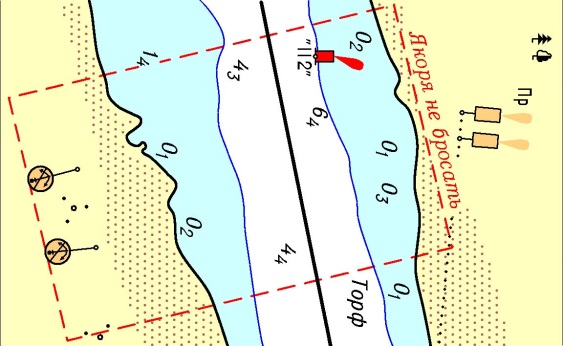 Лист 11 			Вклейка № 23 (КНН-2015)КОНТРОЛЬ ЗА ДВИЖЕНИЕМ СУДОВ. На основной трассе Волго-Балта ведётся контроль за положением и скоростью судов с использованием РЛС и АИС. Судовое оборудование АИС должно быть включено на всём пути следования.Лист 11                         Вклейка № 3 (КНН-2009)1. На участке 1156,5–1103,5 км движение судов и составов грузо-подъемностью 2000 т и более, а также трех- и четырехдечных пассажир-ских теплоходов разрешается со скоростью не более 12 км/ч. На участке 1103,5–1087,5 км движение всех судов и составов разрешается со скоро-стью не более 12 км/ч.Лист 11 			Вклейка № 1 (ИС-2/2017)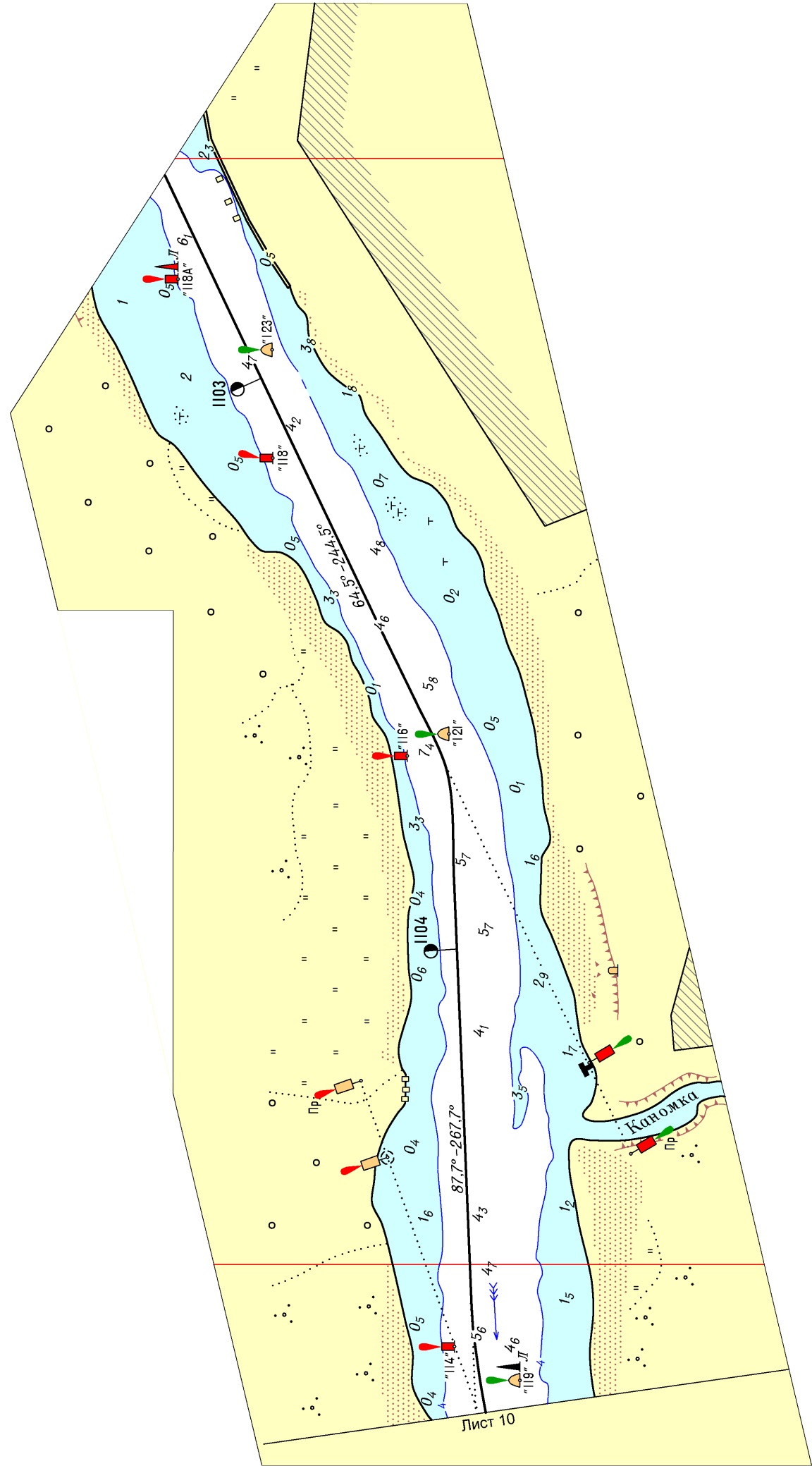 Лист 11                         Вклейка № 3 (ИС-2/2019)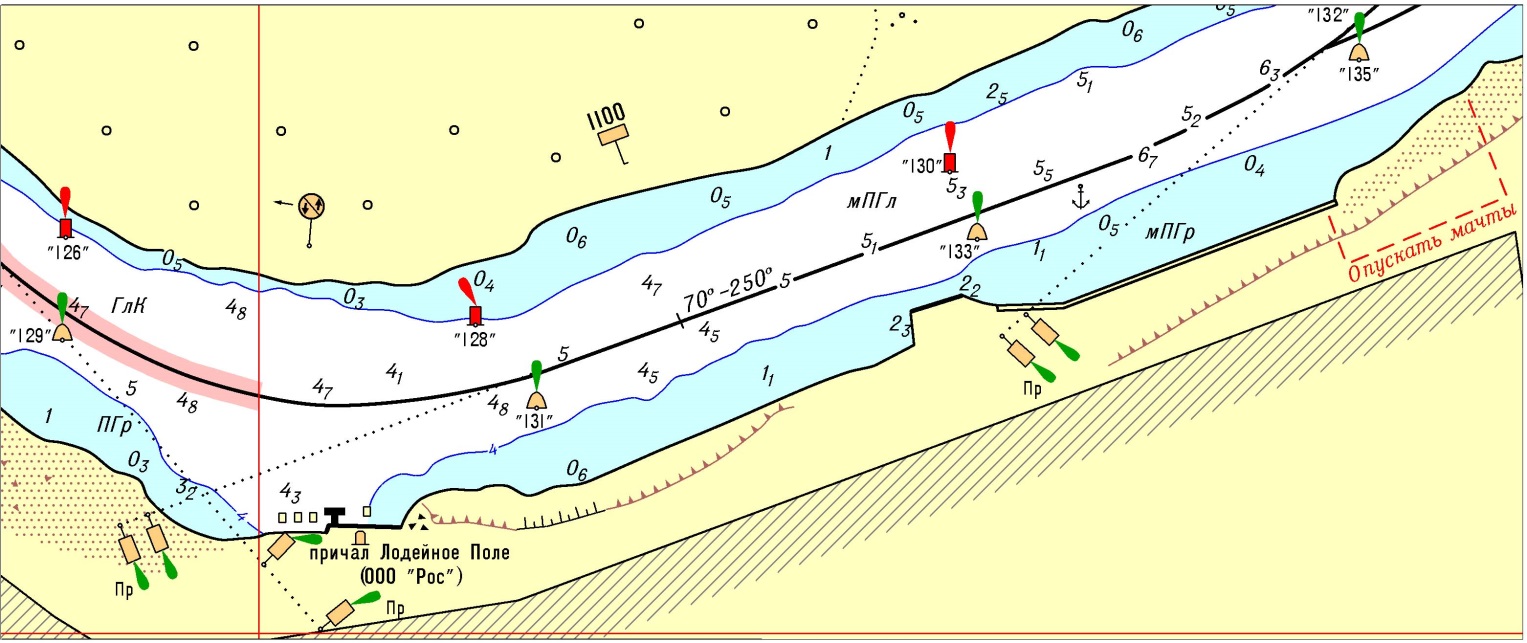 Лист 12                         Вклейка № 3 (ИС-2/2014)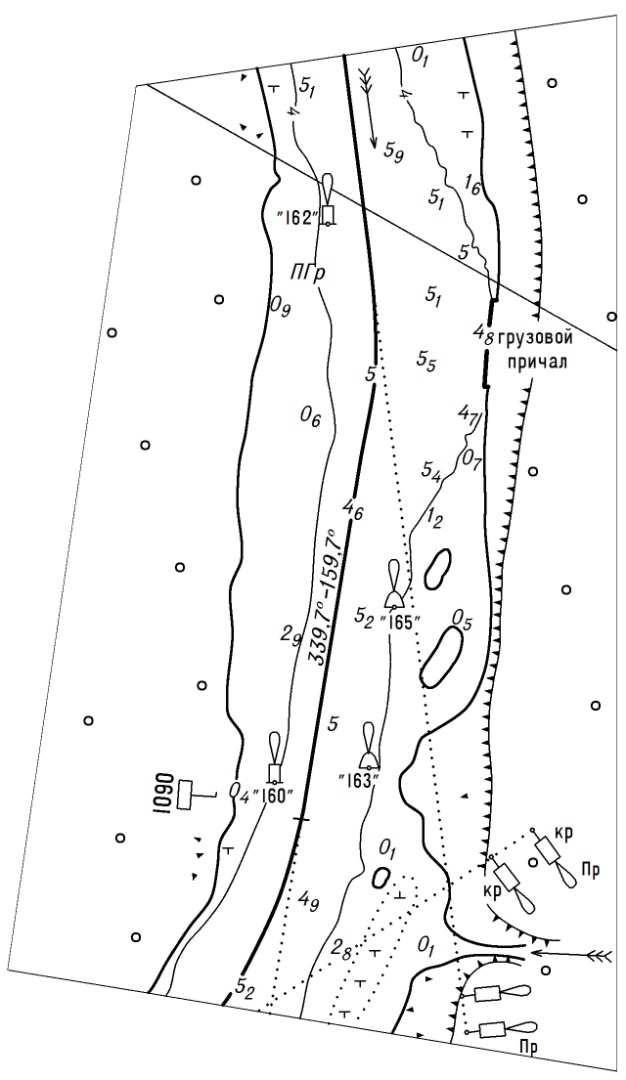 Лист 13                         Вклейка № 4 (ИС-2/2019)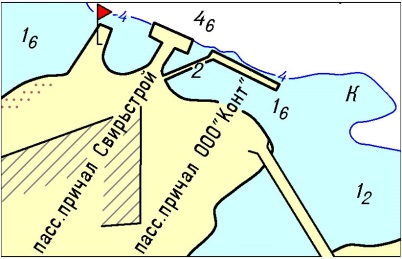 Лоцийные сведения к листу 13      	Вклейка № 8  (КНН-2013)    НИЖНЕСВИРСКИЙ ШЛЮЗ  однокамерный, сооружен у левого берега реки Свирь между 1087,5 и 1086,3 км. На нижней голове шлюза находится автодорожный мост, который разводится во всех случаях при судопропуске.Полезная длина камеры шлюза 198 м, полезная ширина камеры шлюза
21,5 м; глубина на нижнем пороге шлюза при минимальном судоходном уровне – 5,63 м, на верхнем – 6,3. Ширина нижнего подходного канала от 36 до 80 м, верхнего от 70 до 120 м.В верхнем подходном канале расположена причально-разделительная стенка длиной 229 м. В нижнем подходном канале с левой стороны в 298 м от нижней головы шлюза расположена причальная стенка, длина прямолинейного участка которой составляет 200 м. На стенке установлен дальний светофор. К стенке швартуются суда и составы ожидающие судопропуск.Во время шлюзования, если в камере шлюза находятся два судна, следующих вниз, то при опорожнении камеры шлюза вахтенным начальникам судов необходимо строго следить за положением судна относительно стоп-линии, так как на расстоянии равном 1 м от стоп-линии под водой на отметке 3,44 м расположена кабельная трасса.Лоцийные сведения к листу 13		  Вклейка № 22 (ИС-1/2013)Во время шлюзования, если в камере шлюза находятся два судна, следующих вниз, то при опорожнении камеры шлюза вахтенным начальникам судов необходимо строго следить за положением судна относительно стоп-линии нижней головы, так как на расстоянии равном 1 м от стоп-линии, в сторону нижних ворот, под водой на отметке 3,44 м расположена кабельная трасса.Лоцийные сведения к листу 13 			Вклейка № 9 (КНН-2013)продолжается до момента открытия ворот шлюза. Разрешение на подход судов к шлюзу, подход к причальным стенкам, вход в камеру шлюза и выход из камеры шлюза даётся зелёными постоянными огнями соответствующих светофоров и одновременно подтверждается на УКВ диспетчером (начальником вахты) шлюза.Лоцийные сведения к листу 13 			Вклейка № 10 (КНН-2013)4. Причально-разделительная стенка верхнего подходного канала выведена из эксплуатации. Подход и швартовка к ней всех типов судов запрещены. Дальний светофор регулирует подход к шлюзу.Лоцийные сведения к листу 13 			Вклейка № 2 (ИС-1/2017)ВРЕМЕННЫЙ РЕЙД, расположенный на участке 1082,1−1083,0 км справа от судового хода, предназначен для несамоходных барж ООО «П.ТрансКо». Длина рейда 750 м, ширина от 120 до 200 м. У верхней границы рейда глубины от 3,85 м, в остальной его части не менее 4 м, грунт – ил, глина.Лист 13	   Вклейка № 1 (ИС-1/2017)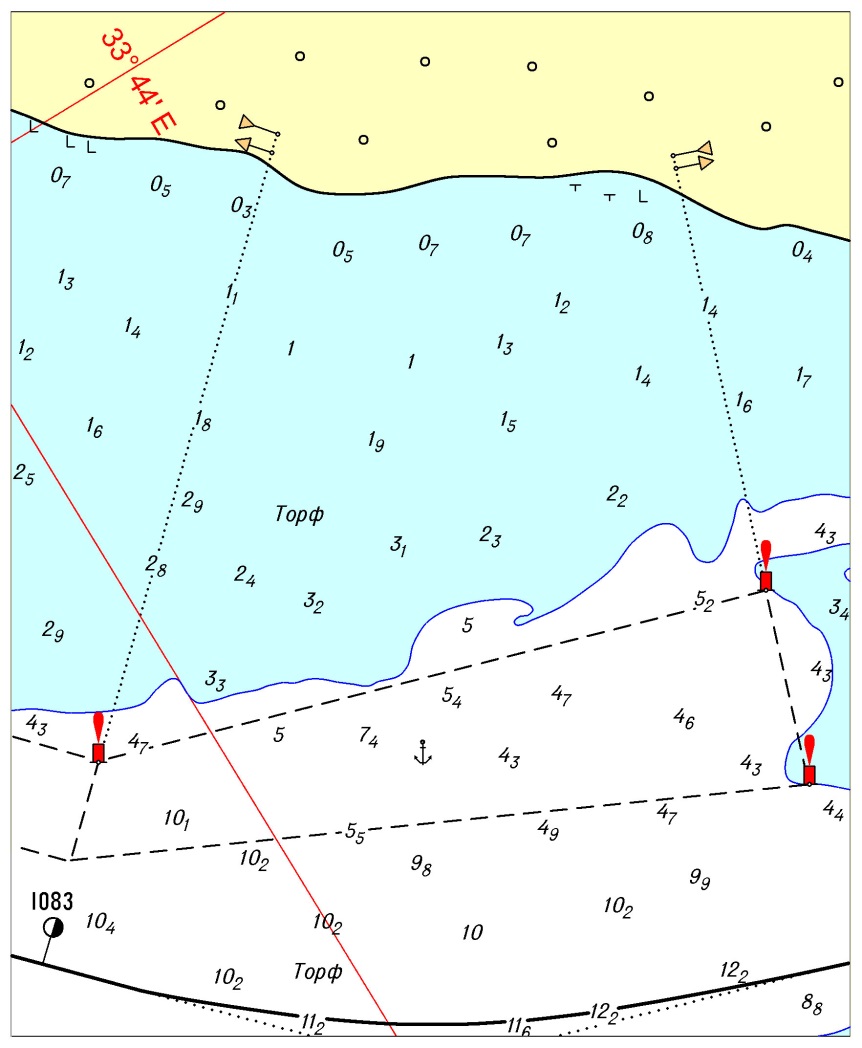 Лист 15  			Вклейка №1 (КНН-1/2011)СУВОДЬ наблюдается на участке 1073,11072,8 км слева от оси судового хода.Лист 17 			Вклейка № 4  (ИС-1/2016)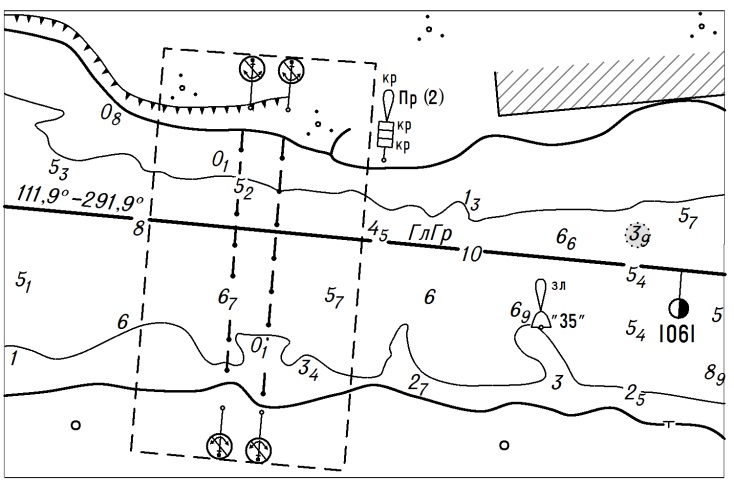 Лист 17 			Вклейка № 3  (ИС-1/2017)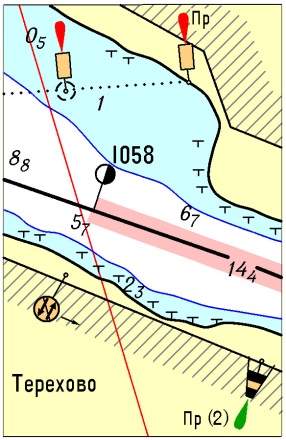 Лист 18 			Вклейка № 4  (КНН-2009)                .ОАО «ПОДПОРОЖСКИЙ ПОРТ». Район эксплуатационной деятельности порта охватывает реку Свирь от истока до устья. В состав порта входит грузовой район Важины.Основное назначение порта – обработка судов с минерально-строи-тельными, лесными и тарно-штучными грузами, а также комплексное обслуживание транзитного флота на рейдах Мунгала и Важины.Управление порта находится на 1054,4 км на территории грузового района Важины.Грузовой район Важины расположен на участке 1054,6–1053,9 км у правого берега. Длина причала 700 м, глубины не менее 4 м. У причальной стенки наблюдается обратное течение.Для погрузочно-разгрузочных работ установлено 17 пролетов крановых эстакад, шириной 36 м каждая, что обеспечивает одновременную обра-ботку четырех судов грузоподъемностью до 5000 т и длиной 140 м. Следует иметь в виду, что высота выступающей за пределы причальной линии крановой эстакады 15 м от максимального уровня воды.Обработка судов грузоподъемностью 3000 т производится одновремен-но двумя кранами с необходимыми технологическими сдвижками судов в процессе обработки, а судов грузоподъемностью 5000 т – тремя кранами.Лист 19 			Вклейка № 11 (КНН-2013)ВЕРХНЕСВИРСКИЙ ШЛЮЗ  однокамерный, сооружен у левого берега реки Свирь между 1042,6 и 1040,6 км. На нижней голове шлюза находится автодорожный поворотный мост. Разводку моста производит диспетчер (начальник вахты) шлюза при запасе по высоте (между наивысшей точкой судна и нижней кромкой пролета моста) менее 50 см.Полезная длина камеры шлюза 281 м, полезная ширина камеры шлюза
21,5 м; глубина на нижнем пороге шлюза при минимальном судоходном уровне – 4,7 м, на верхнем – 4,15. Ширина нижнего подходного канала 46 м, верхнего 54 м.В нижнем подходном канале имеется причально-разделительная стенка длиной 440,3 м.Лист 19 			Вклейка № 12 (КНН-2013)     продолжается до момента открытия ворот шлюза. Разрешение на подход судов к шлюзу, подход к причальным стенкам, вход в камеру шлюза и выход из камеры шлюза даётся зелёными постоянными огнями соответствующих светофоров и одновременно подтверждается на УКВ диспетчером (начальником вахты) шлюза. Красный огонь дальнего светофора запрещает вход судов в подходные каналы. Красный огонь промежуточного светофора запрещает прохождение  судов до стопового знака.Лист 19 			Вклейка № 24 (КНН-2015)ДИСПЕТЧЕР ДВИЖЕНИЯ Подпорожья ФБУ «Администрация «Волго-Балт» находится в поселке Ольховец. Связь с диспетчером осуществляется на УКВ, канал 5.Лист 20 			Вклейка № 1 (КНН-2017)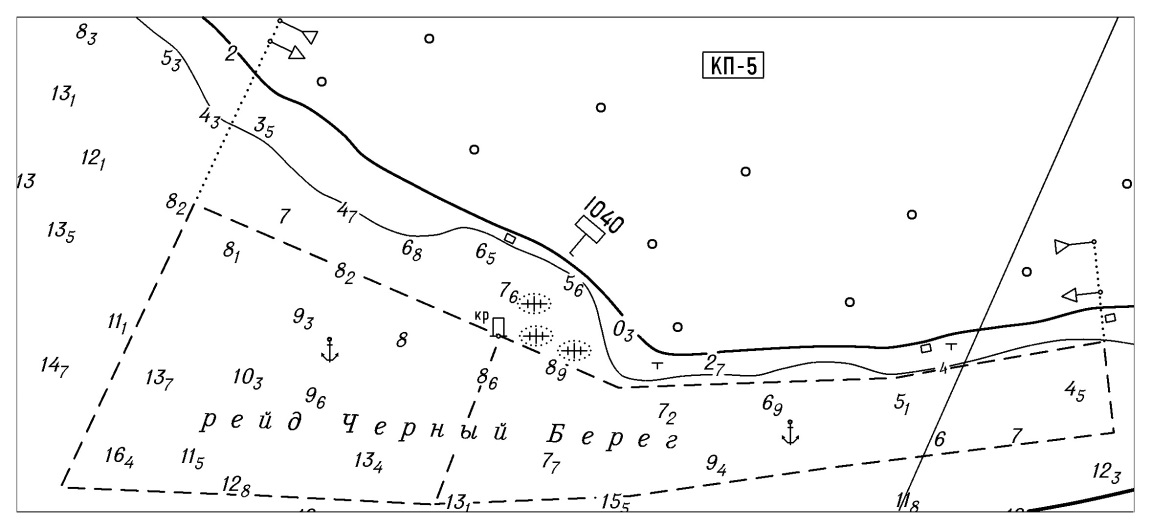 Лист 21 			Вклейка   (КНН-2017)                 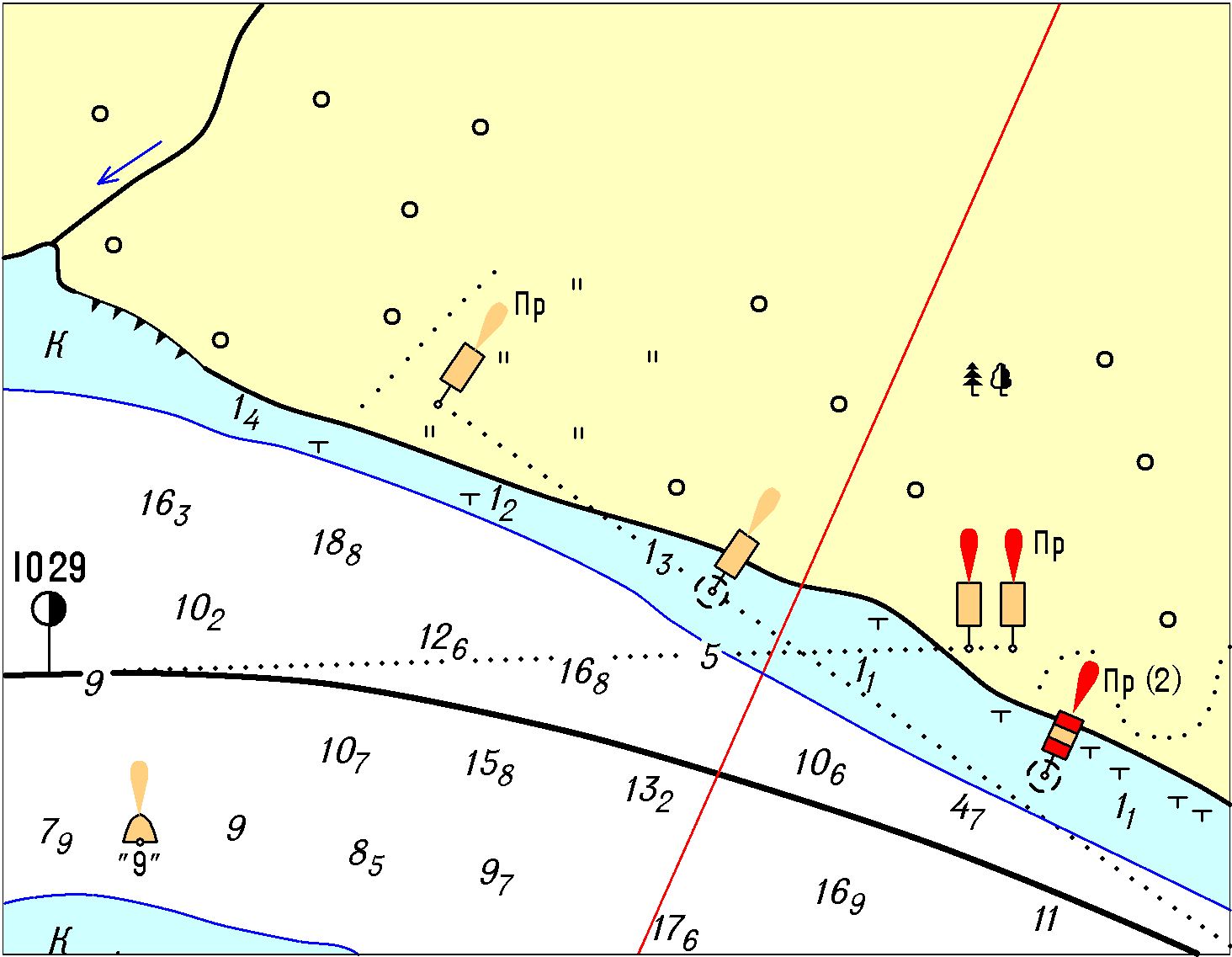 )                 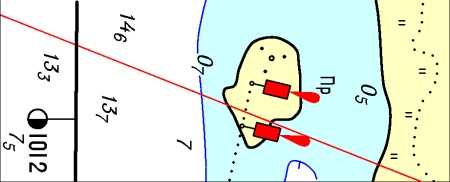 Лист 26 			Вклейка № 5  (КНН-2008)                 .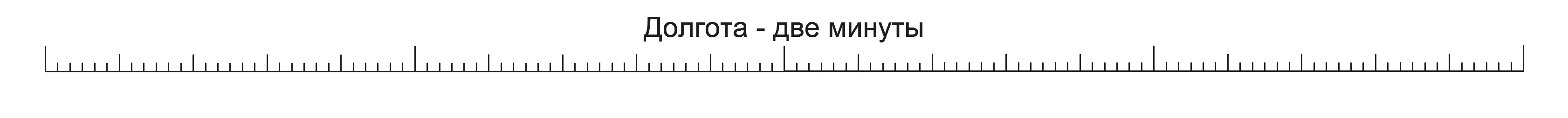 Лист 30 			Вклейка № 5 (КНН-2009)                5. Движение и маневрирование судов и составов  на участке  969,5–949,0 км производится с разрешения диспетчера движения Вознесенья ФБУ «Администрация «Волго-Балт».Лист 31 			Вклейка № 6  (КНН-2009)                5. Движение и маневрирование судов и составов  на участке  969,5–949,0 км производится с разрешения диспетчера движения Вознесенья ФБУ «Администрация «Волго-Балт».Лист 31 			Вклейка № 3  (ИС/1-2018)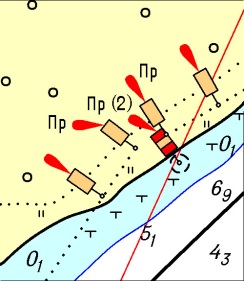 Лист 32 			Вклейка № 7 (КНН-2009).4. Движение и маневрирование судов и составов  на участке  969,5–949,0 км производится с разрешения диспетчера движения Вознесенья ФБУ «Администрация «Волго-Балт».Лист 33 			Вклейка № 13 (КНН-2013)ОНЕЖСКИЙ КАНАЛ пролегает вдоль южного берега Онежского озера; он соединяет реку Свирь с Вытегорским каналом и отделен от озера полосой суши, а местами дамбой. Онежский канал предназначен для малых судов, имеющих ограничения для плавания в водах разряда «О» и «М». Габариты судового хода в Онежском канале: глубина 1,2 м, ширина 16 м, радиус закругления 150 м.На входе в канал из реки Свирь находится разводной понтонный мост, ширина прохода в разведенном состоянии 18,5 м. Проход судов регулируется диспетчером движения Вознесенья ФБУ «Администрация «Волго-Балт» по предварительной заявке. Мост оборудован светофором и свето-сигнальным оборудованием. При проходе по каналу в районе и створе моста судоводителям соблюдать повышенные меры предосторожности.                Лист 33 			Вклейка № 4 (ИС-1/2016)ПРИЧАЛЫ ВОЗНЕСЕНСКОЙ РЭБ находятся на участке 951,3−952,7 км у левого берега.Лист 33 			Вклейка № 5 (ИС-1/2016)ПЕРЕПРАВА. Грузопассажирская паромная переправа, принадлежащая Лодейнопольскому дорожно-строительному управлению, действует между причалами, расположенными на 950,05 км (левый берег) и 950,05 км (правый берег). Для переправы используется самоходный паром «Аркадий Филатов». На период ремонтных работ вместо парома «Аркадий Филатов» используется самоходный теплоход-толкач с площадкой – 
РТ-328, который действует на линии между причалами, расположенными на 950,06 км (левый берег) и 950,02 км (правый берег). Оба судна оборудованы УКВ радиостанциями.При подходе к переправе следует соблюдать особую осторожность.Лист 33 			Вклейка № 8   (КНН-2009)Движение и маневрирование судов и составов на  участке  969,5–949,0 км производится с разрешения диспетчера движения Вознесенья ФБУ «Администрация «Волго-Балт».Лист 33  			Вклейка №2 (ИС-2/2007)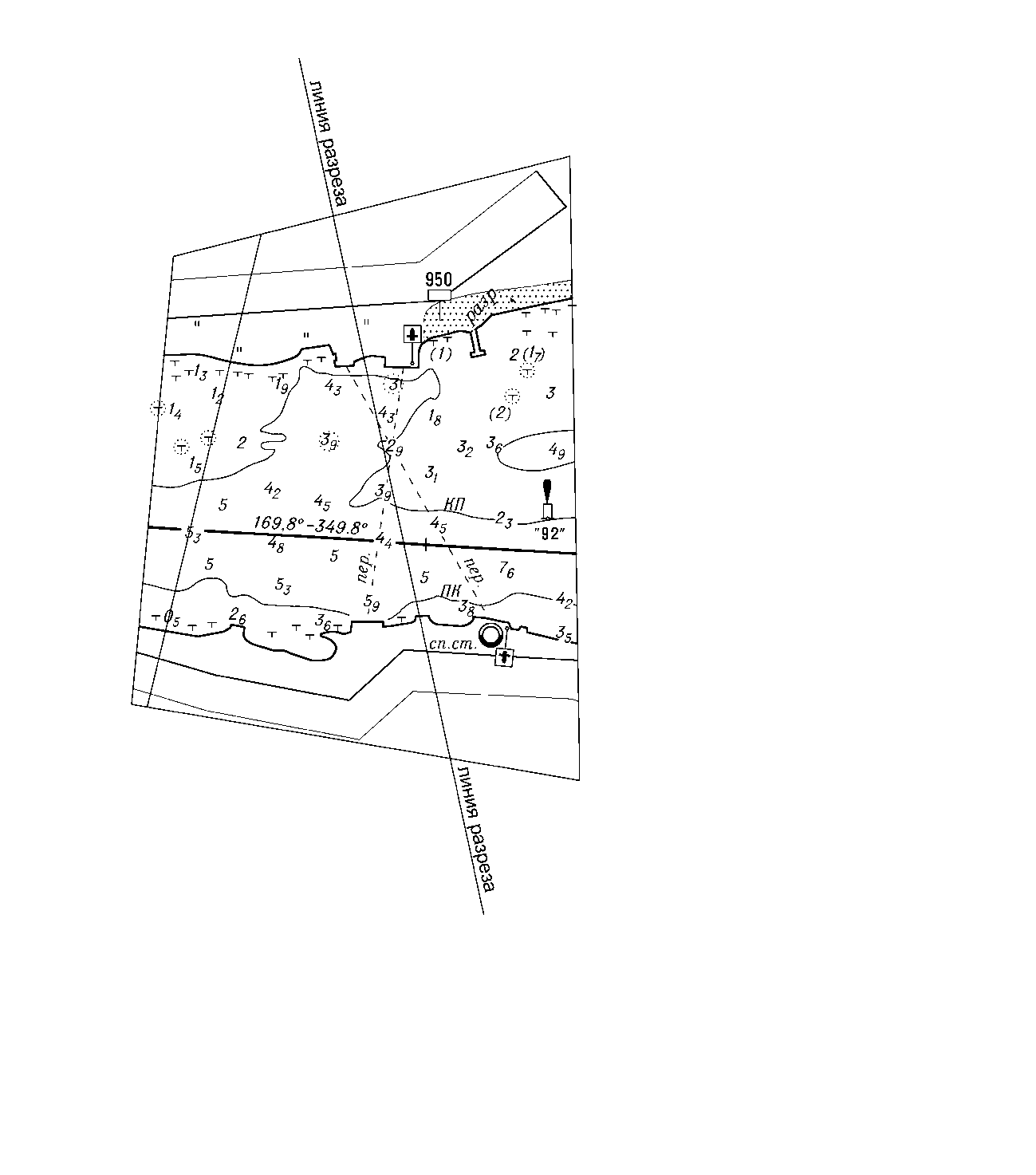 Лист 33 			Вклейка № 1 (ИС-2/2015)  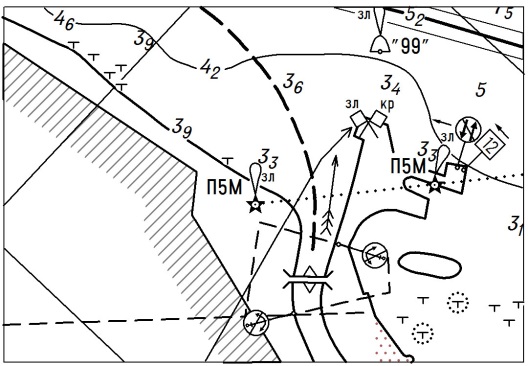 Лист 34 			Вклейка № 2 (КНН-2014)Граница ФБУ «Администрация Беломорско-Онежского бассейна ВВП» и ФБУ «Администрация Волго-Балтийского бассейна ВВП»Лист 35 			Вклейка № 5 (ИС-1/2015)КОНТРОЛЬ ЗА ДВИЖЕНИЕМ СУДОВ. На основной трассе Волго-Балта ведётся контроль за положением и скоростью судов с использованием РЛС и АИС. Судовое оборудование АИС должно быть включено на всём пути следования.Лист 34 	Вклейка № 2  (ИС-1/2014) См. на следующем листе НАСТАВЛЕНИЯ ПО ОСУЩЕСТВЛЕНИЮ СУДОХОДСТВА В ОНЕЖСКОМ ОЗЕРЕ1) Районирование Онежского озера Районирование Онежского озера осуществляется в соответствии с Правилами РРР (Российского Речного Регистра). к бассейнам разряда «Р», в навигационный период с мая по сентябрь включительно, относится: Петрозаводская, Кондопожская и Великая губа, Кижские шхеры; залив Большое Онего севернее 62°10’ с. ш., включая Горскую, Большую Лижемскую, Уницкую губы, Заонежский залив севернее 62°15’ с. ш., Повенецкий залив; к бассейнам разряда «О», в навигационный период с мая по сентябрь включительно, относятся районы, расположенные западнее линии: устье реки Вытегра - южная оконечность острова Суйсари; к бассейнам разряда «М» относится остальная акватория Онежского озера, за исключением относящейся к разрядам «Р» и «О». Снабжение коллективными спасательными средствами судов, выходящих в Онежское озеро, следует принимать по нормам для судов класса «М». 2) Навигационная обстановка и направление условного течения в Онежском озере Ограждение опасностей на Онежском озере производится по кардинальной системе расстановки плавучих знаков. В шхерах, на подходах к грузообразующим пунктам, в некоторых узких проходах и на рейдах плавучие навигационные знаки выставляются по латеральной системе. Границы действия систем ограждения отражены в навигационных картах и пособиях. Сложные в навигационном отношении судовые ходы оборудованы створами знаков. На участках с латеральной системой ограждения направление условного течения считается, если это не оговорено в навигационных пособиях, следующим образом: - в Кижских шхерах, в Никольском проливе – с севера на юг; - в проливах и бухтах – из меньшего бассейна в больший; - у причалов – от причала в сторону транзитного судового хода. 3) Участки с ограничением по движению в Онежском озере Кижские шхеры (см. лоцию Онежского озера) – суда следующие под парусом и маломерные суда не должны затруднять движение судов следующих в пределах судового хода. Скорость движения водоизмещающих пассажирских судов не должна превышать 16км/ч, а на участке Лонгасский пролив - северная оконечность острова Ковыльник, скорость всех водоизмещающих судов не должна превышать 14км/ч. Запрещается обгон и расхождение судов и составов на следующих участках Онежского озера: - бары рек Водла и Андома; - при заходе в Пиндуши и Пергубу; - в проходе Липовско-Заячьем; - в проливах: Лонгасском, Челмужском; - на створе Котнаволокский между красным и белым буями; - на створе Лонгасский между островами Карельский и Ковыльник. Не рекомендуется буксировка судов и составов на всей акватории Онежского озера методом толкания, за исключением случаев когда технические характеристики как буксира, так и буксируемого судна или объекта позволяют производить данный вид буксировки при определѐнных погодных условиях. Буксировка плотов по Онежскому озеру осуществляется в соответствии с «Инструкцией по выпуску и буксировке плотов в Онежском озере», утверждѐнной 30 марта 2005г. В южной части Онежского озера, на участке судового хода от буя «Куликовский» (942,2 км) до буя «Вытегорский» (895,0 км), судоходство осуществляется по системе разделения (километраж указан от Южного порта Москвы), которая состоит из трѐх частей. Часть I включает в себя две полосы движения разделѐнные зонами , ось которых соединяет точки 938,4 км и 935,3 км; 930,3 км и 902,5 км. Ширина зон разделения 5 кабельтовых (926 метров). Ширина полос движения по обе стороны разделения – 6 кабельтовых (1111 метров) каждая. Основные направления движения – 54,3 градуса – 234,3 градуса. Часть II включает район кругового движения против часовой стрелки вокруг зоны диаметром 11 кабельтовых (2037 метров) с центром в точке – 901,0 км. На оси судового хода. Ширина полосы кругового движения – 17 кабельтовых 
(3148 метров). Примечание: В центре района кругового движения выставляется кардинальный светящий буй, огонь Бл.Дл.Пр 6с. Часть III включает две полосы движения разделѐнные зоной, ось которой соединяет точки 899,5 км и 895,0 км. Ширина полос движения по обе стороны движения 1,3- 4,1 кабельтовых (240-759 м) Основные направления движения – 114 градусов и 314 градусов. Примечание: Стрелки, нанесѐнные на картах, показывают только общее направление установленного потока движения. Суда не обязаны прокладывать свой путь строго по линии нанесѐнных стрелок. Районы повышенной осторожности плавания расположены на участках: 941,3 км – 938,4 км и 935,3 км – 930,3 км (на карте они ограничены пунктирными линиями). В пределах этих районов сходятся судовые ходы, поэтому суда должны следовать с особой осторожностью. При осуществлении судоходства в системе разделения движения, судоводителям всех судов следует придерживаться следующих правил: 1. При плавании по системам разделения движения (далее – СРД) судно, использующее СРД, должно: - следовать в соответствующей полосе движения СРД в установленном на ней общем направлении потока движения; - держаться в стороне от линии разделения движения или от зоны разделения движения;- в общем случае входить в полосу движения СРД или покидать ее на конечных участках, но, если судно покидает полосу движения СРД или входит в нее с любой стороны, оно должно делать это под возможно меньшим углом к общему направлению потока движения; - избегать пересечения полос движения СРД, но если оно вынуждено пересекать полосу движения СРД, то должно делать это, насколько возможно, курсом под прямым углом к общему направлению потока движения. 2. Судно не должно использовать участок акватории между СРД и береговой чертой (далее – зона прибрежного плавания), когда оно может безопасно использовать соответствующую полосу движения СРД. Однако одиночные суда длиной менее 20 м (далее – маломерное судно), парусные суда и суда занятые ловом рыбы, а также суда, следующие к лоцманской станции или какому-либо другому месту, которые находятся в пределах зоны прибрежного плавания, или от них, или для избежания непосредственной опасности, могут использовать зону прибрежного плавания. 3. Судно, если оно не пересекает СРД, не входит в полосу движения СРД или не выходит из нее, не должно входить в зону разделения движения или пересекать линию разделения движения, кроме случаев избежания непосредственной опасности и случаев, связанных с ловом рыбы в пределах зоны разделения движения. 4. Судно, плавающее вблизи участков входа и выхода судов на полосы движения СРД (далее – конечные участки), должно соблюдать особую осторожность. 5. Судно должно избегать постановки на якорь в пределах СРД или вблизи от ее конечных участков. 6. Судно, не использующее СРД, должно держаться от нее на расстоянии. 7. Судно, занятое ловом рыбы, не должно затруднять движение любого другого судна, идущего в полосе движения СРД. 8. Судно длиной менее 20 метров или парусное судно не должно затруднять движение самоходного судна с механическим двигателем, идущего в полосе движения СРД. 4) Участки Онежского озера, на которых лоцманская проводка является обязательной На всей акватории Онежского озера для судов, осуществляющих буксировку или толкание спецобъектов, лоцманская проводка является обязательной. 5) Диспетчерское регулирование движения судов и управление движением судов на акватории Онежского озера Диспетчерское регулирование движения судов на акватории Онежского озера осуществляются в соответствии с Порядком диспетчерского регулирования движения судов на внутренних водных путях Российской Федерации (утверждѐнного Приказом Министерства транспорта Российской Федерации от 1 марта 2010 г. N 47) (далее – Порядок). На акватории Онежского озера, за исключением трассы между пунктами Вытегра и Вознесенье, диспетчерское регулирование движением судов осуществляется диспетчерской службой ФБУ «Администрация «Беломорканал» во взаимодействии с диспетчерами юридических лиц и индивидуальных предпринимателей. Регулирование движением судов на трассе между пунктами Вытегра и Вознесенье, а так же выпуск судов из этих пунктов в остальные пункты Онежского озера осуществляется диспетчерским аппаратом ФБУ «Администрация «Волго-Балт». Все суда, кроме маломерных не занимающихся коммерческой деятельностью, следующие в Онежское озеро, обязаны перед выходом в озеро сообщить диспетчеру следующую информацию: - название судна / идентификационный номер / IMO номер; - класс судна, имеющиеся ограничения по ветро-волновому режиму, районам плавания и ледовым условиям плавания; - Ф.И.О. капитана или вахтенного начальника; - полагаемое и фактическое время выхода в Онежское озеро; - пункт выхода и назначения, включая маршрут следования; - полагаемое и фактическое время прихода; - род и количество груза; - количество пассажиров; - габаритные размеры судна, включая его фактическую и максимально допустимую осадку; - наличие или отсутствие технических неисправностей на судне; - наименование судовладельца или агента. При следовании Онежским озером все суда каждые 4 часа должны докладывать своѐ местоположение и фактическое состояние погоды. Перечень радиостанций, позывные и каналы связи с диспетчерскими службами ФБУ «Администрация «Беломорканал» указаны в Списке береговых радиостанций и расписания их работы на водных путях Единой глубоководной системы Европейской части Российской Федерации. 6) Навигационная информация. С целью обеспечения безопасности судоходства, ФБУ «Администрация «Беломорканал» извещает все находящиеся на акватории Онежского озера суда и береговые службы, связанные с организацией движения флота, обо всех изменениях в условиях судоходства, издавая следующие документы: - Информационный бюллетень; - Информационный радио бюллетень; - Информационный лист; - Извещения и оповещения по Онежскому озеру. Информационный радио бюллетень, извещения, оповещения и прогноз погоды по Онежскому озеру, передаются через радиостанции, согласно Списку береговых радиостанций и расписания их работы на водных путях Единой глубоководной системы Европейской части Российской Федерации. Путевая информация размещается на сайте ФБУ «Администрация «Беломорканал»: www.bbkanal.ruКапитаны судов, следующих в Онежское озеро из пунктов Вытегра и Вознесенье, получают извещения о путевых условиях у дежурных диспетчеров 
ФБУ «Администрация «Волго-Балт» или по радио через диспетчеров 
ФБУ «Администрация «Беломорканал».5 февраля 2014 года                                      г. Медвежьегорскг. Санкт-Петербургг. Санкт-Петербургг. Санкт-Петербургг. Санкт-Петербургг. Санкт-ПетербургВ связи с переименованием организации ГБУ «Волго-Балт» на обложке, титульном листе, по всему тексту разделов: «Содержание», «Предисловие», «Навигационно-гидрографи-ческий очерк», на листах карты и в лоцийных сведениях к этим листам взамен «ГБУ «Волго-Балт» дать «ФБУ «Администрация «Волго-Балт».В связи с переименованием организации ГБУ «Волго-Балт» на обложке, титульном листе, по всему тексту разделов: «Содержание», «Предисловие», «Навигационно-гидрографи-ческий очерк», на листах карты и в лоцийных сведениях к этим листам взамен «ГБУ «Волго-Балт» дать «ФБУ «Администрация «Волго-Балт».В связи с переименованием организации ГБУ «Волго-Балт» на обложке, титульном листе, по всему тексту разделов: «Содержание», «Предисловие», «Навигационно-гидрографи-ческий очерк», на листах карты и в лоцийных сведениях к этим листам взамен «ГБУ «Волго-Балт» дать «ФБУ «Администрация «Волго-Балт».ПредисловиеПредисловиеПредисловиеПредисловиеПредисловиеСтр. 2Стр. 2Взамен четвертого абзаца поместить вклейку № 9. Выходные данные. Первое предложение со слова «Лицензия...» зачеркнуть.
(КНН-2019)Взамен четвертого абзаца поместить вклейку № 9. Выходные данные. Первое предложение со слова «Лицензия...» зачеркнуть.
(КНН-2019)Взамен четвертого абзаца поместить вклейку № 9. Выходные данные. Первое предложение со слова «Лицензия...» зачеркнуть.
(КНН-2019)ТекстТекстСтр. 3. На свободном месте дать вклейку № 20. (ИС-1/2013)Стр. 3. На свободном месте дать вклейку № 20. (ИС-1/2013)Стр. 3. На свободном месте дать вклейку № 20. (ИС-1/2013)Стр. 3 Левая колонка − строка 9, правая колонка − строки 3 и 5. Взамен 
«ГУНиО МО» дать «УНиО МО». (ИС-1/2016)Стр. 3 Левая колонка − строка 9, правая колонка − строки 3 и 5. Взамен 
«ГУНиО МО» дать «УНиО МО». (ИС-1/2016)Стр. 3 Левая колонка − строка 9, правая колонка − строки 3 и 5. Взамен 
«ГУНиО МО» дать «УНиО МО». (ИС-1/2016)ТекстТекстСтр. 3. Пункт 4. Взамен второго абзаца дать вклейку № 16. (КНН-2015)Стр. 3. Пункт 4. Взамен второго абзаца дать вклейку № 16. (КНН-2015)Стр. 3. Пункт 4. Взамен второго абзаца дать вклейку № 16. (КНН-2015)ТекстТекстСтр. 3. Левая колонка, строка 8. Слово «Главное» зачеркнуть, слово «управление» дать с большой буквы. (ИС-2/2016)Правая колонка. Взамен последних двух строк поместить вклейку № 10. (КНН-2019)Стр. 3. Подраздел «Сокращения, принятые в текстах…». Корректуру КНН–2013, ИС-2/2013 и КНН–2014 не числить. Заменить вклейкой № 17. (КНН-2015)Стр. 3. Правая колонка. Подраздел «Сокращения, принятые в текстах…», строка 7. Взамен «ГУНиО МО – Главное управление навигации и океанографии Министерства обороны» дать «УНиО МО – Управление навигации и океанографии Министерства обороны».
(ИС-1/2016)Стр. 3. Подраздел «Сокращения, принятые в текстах и на листах части II тома 3 Атласа», после второй строки снизу дать «ФГБУ – Федеральное государственное бюджетное учреждение». (ИС-2/2017)Стр. 3. Левая колонка, строка 8. Слово «Главное» зачеркнуть, слово «управление» дать с большой буквы. (ИС-2/2016)Правая колонка. Взамен последних двух строк поместить вклейку № 10. (КНН-2019)Стр. 3. Подраздел «Сокращения, принятые в текстах…». Корректуру КНН–2013, ИС-2/2013 и КНН–2014 не числить. Заменить вклейкой № 17. (КНН-2015)Стр. 3. Правая колонка. Подраздел «Сокращения, принятые в текстах…», строка 7. Взамен «ГУНиО МО – Главное управление навигации и океанографии Министерства обороны» дать «УНиО МО – Управление навигации и океанографии Министерства обороны».
(ИС-1/2016)Стр. 3. Подраздел «Сокращения, принятые в текстах и на листах части II тома 3 Атласа», после второй строки снизу дать «ФГБУ – Федеральное государственное бюджетное учреждение». (ИС-2/2017)Стр. 3. Левая колонка, строка 8. Слово «Главное» зачеркнуть, слово «управление» дать с большой буквы. (ИС-2/2016)Правая колонка. Взамен последних двух строк поместить вклейку № 10. (КНН-2019)Стр. 3. Подраздел «Сокращения, принятые в текстах…». Корректуру КНН–2013, ИС-2/2013 и КНН–2014 не числить. Заменить вклейкой № 17. (КНН-2015)Стр. 3. Правая колонка. Подраздел «Сокращения, принятые в текстах…», строка 7. Взамен «ГУНиО МО – Главное управление навигации и океанографии Министерства обороны» дать «УНиО МО – Управление навигации и океанографии Министерства обороны».
(ИС-1/2016)Стр. 3. Подраздел «Сокращения, принятые в текстах и на листах части II тома 3 Атласа», после второй строки снизу дать «ФГБУ – Федеральное государственное бюджетное учреждение». (ИС-2/2017)Навигационно-гидрографический очеркНавигационно-гидрографический очеркНавигационно-гидрографический очеркТекстТекстПо всему тексту Навигационно-гидрографического очерка взамен «мост Лейтенанта Шмидта» дать «Благовещенский мост». (КНН-2008)По всему тексту Навигационно-гидрографического очерка взамен «мост Лейтенанта Шмидта» дать «Благовещенский мост». (КНН-2008)По всему тексту Навигационно-гидрографического очерка взамен «мост Лейтенанта Шмидта» дать «Благовещенский мост». (КНН-2008)ТекстТекстСтр. 4. Правая колонка. Раздел «Общие сведения». Подраздел «Онежское озеро», строка 5. Взамен «ГУНиО МО» дать «УНиО МО». (ИС-1/2016)Стр. 4. Правая колонка. Раздел «Общие сведения». Подраздел «Онежское озеро», строка 5. Взамен «ГУНиО МО» дать «УНиО МО». (ИС-1/2016)Стр. 4. Правая колонка. Раздел «Общие сведения». Подраздел «Онежское озеро», строка 5. Взамен «ГУНиО МО» дать «УНиО МО». (ИС-1/2016)ТекстТекстСтр. 4. Раздел «Общие сведения». Взамен строк 5, 6 и 7 дать вклейку № 21. (ИС-1/2013)Стр. 4. Раздел «Общие сведения». Взамен строк 5, 6 и 7 дать вклейку № 21. (ИС-1/2013)Стр. 4. Раздел «Общие сведения». Взамен строк 5, 6 и 7 дать вклейку № 21. (ИС-1/2013)ТекстТекстСтр. 4. Раздел «Гидрометеорологические сведения», подраздел «Ветры и волнения». Последний абзац, вторая строка. Слова «для буксиров с плотами - 41%;» упразднить.
(КНН/2013)Стр. 4. Раздел «Гидрометеорологические сведения», подраздел «Ветры и волнения». Последний абзац, вторая строка. Слова «для буксиров с плотами - 41%;» упразднить.
(КНН/2013)Стр. 4. Раздел «Гидрометеорологические сведения», подраздел «Ветры и волнения». Последний абзац, вторая строка. Слова «для буксиров с плотами - 41%;» упразднить.
(КНН/2013)ТекстТекстСтр. 5. Раздел «Габариты пути». Первое предложение, взамен «2007» дать «2013», взамен таблицы габаритов пути дать вклейку № 5. Раздел «Габариты пути». В первом предложении исправить «2013» на «2014» год. (КНН-2013, КНН-2014)Таблица «Сведения о габаритах камер шлюзов», четвертый столбец. Первая строка, взамен «573» дать «563 (нижняя голова)». Вторая строка, взамен «400» дать «415 (верхняя голова)». (КНН-2013)Таблица «Сведения о проектном уровне …». Второй столбец, пятая строка, взамен «16,85» дать «17,25». Четвертый столбец, вторая строка, взамен «17,30» дать «17,50» и третья строка, взамен «31,30» дать «31,45». (КНН-2013)Стр. 5. Раздел «Габариты пути». Первое предложение, взамен «2007» дать «2013», взамен таблицы габаритов пути дать вклейку № 5. Раздел «Габариты пути». В первом предложении исправить «2013» на «2014» год. (КНН-2013, КНН-2014)Таблица «Сведения о габаритах камер шлюзов», четвертый столбец. Первая строка, взамен «573» дать «563 (нижняя голова)». Вторая строка, взамен «400» дать «415 (верхняя голова)». (КНН-2013)Таблица «Сведения о проектном уровне …». Второй столбец, пятая строка, взамен «16,85» дать «17,25». Четвертый столбец, вторая строка, взамен «17,30» дать «17,50» и третья строка, взамен «31,30» дать «31,45». (КНН-2013)Стр. 5. Раздел «Габариты пути». Первое предложение, взамен «2007» дать «2013», взамен таблицы габаритов пути дать вклейку № 5. Раздел «Габариты пути». В первом предложении исправить «2013» на «2014» год. (КНН-2013, КНН-2014)Таблица «Сведения о габаритах камер шлюзов», четвертый столбец. Первая строка, взамен «573» дать «563 (нижняя голова)». Вторая строка, взамен «400» дать «415 (верхняя голова)». (КНН-2013)Таблица «Сведения о проектном уровне …». Второй столбец, пятая строка, взамен «16,85» дать «17,25». Четвертый столбец, вторая строка, взамен «17,30» дать «17,50» и третья строка, взамен «31,30» дать «31,45». (КНН-2013)ТекстТекстСтр. 5.Раздел «Навигационное оборудование», абзац 1, строка 5, взамен «водных» дать «судоходных». (ИС-1/2012). (ИС-1/2016)Стр. 5.Раздел «Навигационное оборудование», абзац 1, строка 5, взамен «водных» дать «судоходных». (ИС-1/2012). (ИС-1/2016)Стр. 5.Раздел «Навигационное оборудование», абзац 1, строка 5, взамен «водных» дать «судоходных». (ИС-1/2012). (ИС-1/2016)ТекстТекстСтр. 6. Левая колонка. Раздел «Навигационное оборудование», строка 2. Взамен «ГУНиО МО» дать «УНиО МО». (ИС-1/2016)Стр. 6. Левая колонка. Раздел «Навигационное оборудование», строка 2. Взамен «ГУНиО МО» дать «УНиО МО». (ИС-1/2016)Стр. 6. Левая колонка. Раздел «Навигационное оборудование», строка 2. Взамен «ГУНиО МО» дать «УНиО МО». (ИС-1/2016)Стр.6 Раздел «Навигационное оборудование». Взамен пятого абзаца поместить вклейку 
№ 11, взамен седьмого абзаца поместить вклейку № 12. Последним абзацем поместить вклейку № 13. (КНН-2019)Стр.6 Раздел «Навигационное оборудование». Взамен пятого абзаца поместить вклейку 
№ 11, взамен седьмого абзаца поместить вклейку № 12. Последним абзацем поместить вклейку № 13. (КНН-2019)Стр.6 Раздел «Навигационное оборудование». Взамен пятого абзаца поместить вклейку 
№ 11, взамен седьмого абзаца поместить вклейку № 12. Последним абзацем поместить вклейку № 13. (КНН-2019)ТекстТекстСтр. 6. Раздел «Навигационное оборудование». Подраздел «Сведения о времени действия огней навигационных знаков» и вклейку (КНН-2008) «Красной буквой И обозначены…..» упразднить. Корректуру КНН-2009, КНН-2013 и ИС-1/2013 не числить. (КНН-2015)Стр. 6. Раздел «Навигационное оборудование». Подраздел «Сведения о времени действия огней навигационных знаков» и вклейку (КНН-2008) «Красной буквой И обозначены…..» упразднить. Корректуру КНН-2009, КНН-2013 и ИС-1/2013 не числить. (КНН-2015)Стр. 6. Раздел «Навигационное оборудование». Подраздел «Сведения о времени действия огней навигационных знаков» и вклейку (КНН-2008) «Красной буквой И обозначены…..» упразднить. Корректуру КНН-2009, КНН-2013 и ИС-1/2013 не числить. (КНН-2015)ТекстТекстСтр. 6. Раздел «Обслуживание флота». Первый абзац, пятая строка.
Взамен «СЗУГМиРН» дать «ИГПК ФБУ «Администрация «Волго-Балт». (КНН-2015)Стр. 6. Раздел «Обслуживание флота». Первый абзац, пятая строка.
Взамен «СЗУГМиРН» дать «ИГПК ФБУ «Администрация «Волго-Балт». (КНН-2015)Стр. 6. Раздел «Обслуживание флота». Первый абзац, пятая строка.
Взамен «СЗУГМиРН» дать «ИГПК ФБУ «Администрация «Волго-Балт». (КНН-2015)ТекстТекстСтр. 6. Раздел «Обслуживание флота». Подраздел «Лоцманская проводка». Взамен последнего абзаца дать вклейку № 19. (КНН-2015)Стр. 6. Раздел «Обслуживание флота». Подраздел «Лоцманская проводка». Взамен последнего абзаца дать вклейку № 19. (КНН-2015)Стр. 6. Раздел «Обслуживание флота». Подраздел «Лоцманская проводка». Взамен последнего абзаца дать вклейку № 19. (КНН-2015)ТекстТекстСтр. 7. Раздел «Обслуживание флота». На свободном месте поместить вклейку №4. 
(ИС-1/2012)Стр. 7. Раздел «Обслуживание флота». На свободном месте поместить вклейку №4. 
(ИС-1/2012)Стр. 7. Раздел «Обслуживание флота». На свободном месте поместить вклейку №4. 
(ИС-1/2012)ТекстТекстСтр. 7. Раздел «Обслуживание флота». Подраздел «Лоцманская проводка». Левая колонка. Первый абзац упразднить. (КНН-2015)Стр. 7. Раздел «Обслуживание флота». Подраздел «Лоцманская проводка». Левая колонка. Первый абзац упразднить. (КНН-2015)Стр. 7. Раздел «Обслуживание флота». Подраздел «Лоцманская проводка». Левая колонка. Первый абзац упразднить. (КНН-2015)ТекстТекстСтр. 7. Раздел «Обслуживание флота». Взамен таблицы ««Сведения о расстановке приемных судов-сборщиков загрязнений в границах Свирского РГСиС» (ИС-1/2012) поместить вклейку № 14.Подраздел «Ремонт», вторая строка «, Подпорожье» зачеркнуть. (КНН-2019)Стр. 7. Раздел «Обслуживание флота». Взамен таблицы ««Сведения о расстановке приемных судов-сборщиков загрязнений в границах Свирского РГСиС» (ИС-1/2012) поместить вклейку № 14.Подраздел «Ремонт», вторая строка «, Подпорожье» зачеркнуть. (КНН-2019)Стр. 7. Раздел «Обслуживание флота». Взамен таблицы ««Сведения о расстановке приемных судов-сборщиков загрязнений в границах Свирского РГСиС» (ИС-1/2012) поместить вклейку № 14.Подраздел «Ремонт», вторая строка «, Подпорожье» зачеркнуть. (КНН-2019)ТекстТекстСтр. 7. Раздел «Шлюзование судов». Взамен третьего абзаца дать вклейку № 6. Взамен шестого абзаца дать вклейку № 7. (КНН-2013)Стр. 7. Раздел «Шлюзование судов». Взамен третьего абзаца дать вклейку № 6. Взамен шестого абзаца дать вклейку № 7. (КНН-2013)Стр. 7. Раздел «Шлюзование судов». Взамен третьего абзаца дать вклейку № 6. Взамен шестого абзаца дать вклейку № 7. (КНН-2013)ТекстТекстСтр. 7. Раздел «Диспетчерская служба». Вторая строка. Взамен «Положением о диспетчерском регулировании» дать «Порядком диспетчерского регулирования».(КНН-2015)Стр. 7. Раздел «Диспетчерская служба». Вторая строка. Взамен «Положением о диспетчерском регулировании» дать «Порядком диспетчерского регулирования».(КНН-2015)Стр. 7. Раздел «Диспетчерская служба». Вторая строка. Взамен «Положением о диспетчерском регулировании» дать «Порядком диспетчерского регулирования».(КНН-2015)ТекстТекстСтр 7. Взамен Таблицы «Контрольные пункты…» поместить вклейку № 1. (ИС-1/2014)Стр. 7. Раздел «Навигационная информация», второй абзац, вторая строка. Взамен «ФГУП» дать «ФГБУ». (ИС-2/2017)Стр 7. Взамен Таблицы «Контрольные пункты…» поместить вклейку № 1. (ИС-1/2014)Стр. 7. Раздел «Навигационная информация», второй абзац, вторая строка. Взамен «ФГУП» дать «ФГБУ». (ИС-2/2017)Стр 7. Взамен Таблицы «Контрольные пункты…» поместить вклейку № 1. (ИС-1/2014)Стр. 7. Раздел «Навигационная информация», второй абзац, вторая строка. Взамен «ФГУП» дать «ФГБУ». (ИС-2/2017)ТекстТекстСтр. 8. Левая колонка. Раздел «Навигационная информация». Пункт 6, строка 7. Взамен «ГУНиО МО» дать «УНиО МО». (ИС-1/2016)Стр. 8. Левая колонка. Раздел «Навигационная информация». Пункт 6, строка 7. Взамен «ГУНиО МО» дать «УНиО МО». (ИС-1/2016)Стр. 8. Левая колонка. Раздел «Навигационная информация». Пункт 6, строка 7. Взамен «ГУНиО МО» дать «УНиО МО». (ИС-1/2016)ТекстТекстРаздел «Навигационная информация», второй абзац. Вторая строка, взамен «ФГУ» дать «ФБУ» и третья строка снизу, взамен «ФГУ «Волжское ГБУВПиС» дать «ФБУ «Волжское ГБУ». Взамен «ФБУ «Волжское ГБУ» дать «ФБУ «Администрация Волжского бассейна».
(КНН-2013, КНН-2014)Раздел «Навигационная информация», второй абзац. Вторая строка, взамен «ФГУ» дать «ФБУ» и третья строка снизу, взамен «ФГУ «Волжское ГБУВПиС» дать «ФБУ «Волжское ГБУ». Взамен «ФБУ «Волжское ГБУ» дать «ФБУ «Администрация Волжского бассейна».
(КНН-2013, КНН-2014)Раздел «Навигационная информация», второй абзац. Вторая строка, взамен «ФГУ» дать «ФБУ» и третья строка снизу, взамен «ФГУ «Волжское ГБУВПиС» дать «ФБУ «Волжское ГБУ». Взамен «ФБУ «Волжское ГБУ» дать «ФБУ «Администрация Волжского бассейна».
(КНН-2013, КНН-2014)Условные обозначенияУсловные обозначенияУсловные обозначенияУсловные обозначенияУсловные обозначенияТекстСтр. 12. Колонка 2. Раздел «Искуственные объекты» условное обозначение «Водозабор» упразднить. (ИС-2/2012)Стр. 12. Колонка 2. Раздел «Искуственные объекты» условное обозначение «Водозабор» упразднить. (ИС-2/2012)Стр. 12. Колонка 2. Раздел «Искуственные объекты» условное обозначение «Водозабор» упразднить. (ИС-2/2012)Стр. 12. Колонка 2. Раздел «Искуственные объекты» условное обозначение «Водозабор» упразднить. (ИС-2/2012)Стр. 13. Колонка 2. Раздел «Навигационные знаки береговые». Условное обозначение «Створ границ рейда». Красную букву «И» зачеркнуть. (ИС-1/2016)Стр. 13. Колонка 2. Раздел «Навигационные знаки береговые». Условное обозначение «Створ границ рейда». Красную букву «И» зачеркнуть. (ИС-1/2016)Стр. 13. Колонка 2. Раздел «Навигационные знаки береговые». Условное обозначение «Створ границ рейда». Красную букву «И» зачеркнуть. (ИС-1/2016)Стр. 13. Колонка 2. Раздел «Навигационные знаки береговые». Условное обозначение «Створ границ рейда». Красную букву «И» зачеркнуть. (ИС-1/2016)ТекстСтр. 13. Третья колонка. Примечания. Пункт 3 упразднить. (КНН-2016)Стр. 13. Третья колонка. Примечания. Пункт 3 упразднить. (КНН-2016)Стр. 13. Третья колонка. Примечания. Пункт 3 упразднить. (КНН-2016)Стр. 13. Третья колонка. Примечания. Пункт 3 упразднить. (КНН-2016)ТекстВ разделе «Навигационные знаки плавучие» в графе Буи: «2) поворотные» исправить на «2) поворотно-осевые». Цвет буя «желтый-черный-желтый» исправить на «красный-черный-красный». (КНН-2014)В разделе «Навигационные знаки плавучие» в графе Буи: «2) поворотные» исправить на «2) поворотно-осевые». Цвет буя «желтый-черный-желтый» исправить на «красный-черный-красный». (КНН-2014)В разделе «Навигационные знаки плавучие» в графе Буи: «2) поворотные» исправить на «2) поворотно-осевые». Цвет буя «желтый-черный-желтый» исправить на «красный-черный-красный». (КНН-2014)В разделе «Навигационные знаки плавучие» в графе Буи: «2) поворотные» исправить на «2) поворотно-осевые». Цвет буя «желтый-черный-желтый» исправить на «красный-черный-красный». (КНН-2014)Лист 1Лист 1Лист 1Лист 1Лист 1ТекстТекстТекстВзамен раздела «Контроль за движением судов» дать вклейку № 20. (КНН-2015)Взамен раздела «Контроль за движением судов» дать вклейку № 20. (КНН-2015)1171,0 км1171,0 км1171,0 кмПравая кромка судового хода. Красный конический буй № 2 заменить на красный цилиндрический. (КНН-2019)Правая кромка судового хода. Красный конический буй № 2 заменить на красный цилиндрический. (КНН-2019)1171,6 км1171,6 км1171,6 кмВзамен направления створа Новочембовский «121,6°—301,6°» дать «121,3°—301,3°».
(ИС-1/2009)Взамен направления створа Новочембовский «121,6°—301,6°» дать «121,3°—301,3°».
(ИС-1/2009)Красную букву «И» у огней рейдовых знаков, буев, створных знаков и знаков «Ориентир» зачеркнуть. (КНН-2016)1104,8−
1102,6 км1104,8−
1102,6 км1104,8−
1102,6 км1104,8−
1102,6 кмКорректуру ИС-1/2007, КНН-2008, ИС-2/2009, КНН-2012, ИС-1/2012, КНН-2016 не числить. Поместить вклейку № 1. (ИС-2/2017)Листы 2-23Листы 2-23Листы 2-23Листы 2-23Листы 2-23Красную букву «И» у огней рейдовых знаков, буев, створных знаков и знаков «Ориентир» зачеркнуть. (КНН-2016)Красную букву «И» у огней рейдовых знаков, буев, створных знаков и знаков «Ориентир» зачеркнуть. (КНН-2016)Лист 3Лист 3Лист 3Лист 3Лист 3ТекстТекстТекстРаздел «Предупреждения», пункт 3, строка 1. Взамен «1087,5» дать «1103,5». (КНН-2009)Раздел «Предупреждения», пункт 3, строка 1. Взамен «1087,5» дать «1103,5». (КНН-2009)ТекстТекстТекстРаздел «Свирицкий грузовой район» упразднить. (КНН-2009)Раздел «Свирицкий грузовой район» упразднить. (КНН-2009)ТекстТекстТекстРаздел «Контроль за движением судов». Корректуру ИС-2/2013 не числить. Заменить вклейкой № 21. (КНН-2015)Раздел «Контроль за движением судов». Корректуру ИС-2/2013 не числить. Заменить вклейкой № 21. (КНН-2015)1162,1 км1162,1 км1162,1 кмЛевый берег. Створ Венежский. Взамен прямоугольных дать щиты трапецеидальные. (КНН-2011)Левый берег. Створ Венежский. Взамен прямоугольных дать щиты трапецеидальные. (КНН-2011)1160,78 км1160,78 км1160,78 кмЛевый берег. Створ Свирицкий. Взамен конических дать щиты прямоугольные. 
(КНН-2011)Левый берег. Створ Свирицкий. Взамен конических дать щиты прямоугольные. 
(КНН-2011)1160,7 кмЛевый берег. Огни светящих знаков установленных на входе в Новосвирский канал упразднить. (ИС-1/2016)Левый берег. Огни светящих знаков установленных на входе в Новосвирский канал упразднить. (ИС-1/2016)1158,7 кмЛевый берег. Устье реки Паша. Надписи: «грузовой причал», «пасс. Причал Свирица» зачеркнуть, взамен дать: «разр.». (ИС-2/2007)Условное обозначение переправы и надпись «пер.» упразднить. (ИС-2/2007)Левый берег. Устье реки Паша. Надписи: «грузовой причал», «пасс. Причал Свирица» зачеркнуть, взамен дать: «разр.». (ИС-2/2007)Условное обозначение переправы и надпись «пер.» упразднить. (ИС-2/2007)Лист 4Лист 4Лист 4ТекстРаздел «Диспетчеры движения Свирского РГСиС», строка 3. Взамен «№ 125 и 126» дать «№ 105 и 98». (КНН-2009)Раздел «Диспетчеры движения Свирского РГСиС», строка 3. Взамен «№ 125 и 126» дать «№ 105 и 98». (КНН-2009)ТекстРаздел «Предупреждение», строка 1. Взамен «1087,5» дать «1103,5». (КНН-2009)Раздел «Предупреждение», строка 1. Взамен «1087,5» дать «1103,5». (КНН-2009)1153,58—1150,25 кмЛевая кромка судового хода. Белые огни на буях «23», «25», «27» и «29» заменить на зеленые постоянные. (КНН-2008) Левая кромка судового хода. Белые огни на буях «23», «25», «27» и «29» заменить на зеленые постоянные. (КНН-2008) 1152,64 кмВ 140 м слева от оси судового хода дать условное обозначение «Затонувшее судно с частями над водой». (ИС-1/2016)В 140 м слева от оси судового хода дать условное обозначение «Затонувшее судно с частями над водой». (ИС-1/2016)1152,9 км Правый берег. Красные огни створных знаков заменить на белые. (КНН-2008)Правый берег. Красные огни створных знаков заменить на белые. (КНН-2008)1151,3−
1150,8 км Корректуру КНН-2008 и КНН-2018 не числить. Поместить вклейку № 1. (ИС-2/2019)Корректуру КНН-2008 и КНН-2018 не числить. Поместить вклейку № 1. (ИС-2/2019)Лист 5   Лист 5   Лист 5   1146,3−
1145,8 кмКорректуру КНН-2008 не числить. Поместить вклейку № 2. (ИС-2/2019)Корректуру КНН-2008 не числить. Поместить вклейку № 2. (ИС-2/2019)Лист 6Лист 6Лист 6ТекстРаздел «Предупреждения», пункт 3, строка 1. Взамен «1087,5» дать «1103,5». (КНН-2009)Раздел «Предупреждения», пункт 3, строка 1. Взамен «1087,5» дать «1103,5». (КНН-2009)1139,9 кмПравый берег. Красные щиты створных знаков заменить на белые. (ИС-2/2008)Правый берег. Красные щиты створных знаков заменить на белые. (ИС-2/2008)1138,8 кмПравый берег. Красные щиты створных знаков заменить на белые. (ИС-2/2008)Правый берег. Красные щиты створных знаков заменить на белые. (ИС-2/2008)1137,65 кмЛевая кромка судового хода. Белый буй № 51 упразднить. (КНН-2013)Левая кромка судового хода. Белый буй № 51 упразднить. (КНН-2013)1135,7 кмПравая кромка судового хода. Красный буй «56» перенести на 1135,9 км. (ИС-2/2008)Правая кромка судового хода. Красный буй «56» перенести на 1135,9 км. (ИС-2/2008)1135,7−
1134,9 кмКорректуру ИС-1/2012 и КНН-2016 не числить. Дать вклейку № 15. (КНН-2019)Корректуру ИС-1/2012 и КНН-2016 не числить. Дать вклейку № 15. (КНН-2019)1134,6−1134,3 кмПоместить вклейку № 1. (ИС-2/2018)Поместить вклейку № 1. (ИС-2/2018)Лист 7Лист 7Лист 7ТекстРаздел «Предупреждения», пункт 1, строка 1. Взамен «1087,5» дать «1103,5». (КНН-2009)Раздел «Предупреждения», пункт 1, строка 1. Взамен «1087,5» дать «1103,5». (КНН-2009)1131,7 кмПравый берег. Красные щиты створных знаков заменить на белые. (ИС-2/2008)Правый берег. Красные щиты створных знаков заменить на белые. (ИС-2/2008)1131,0 кмПравый берег. У знака «Ориентир» красную букву «И» упразднить. (ИС-2/2009)Правый берег. У знака «Ориентир» красную букву «И» упразднить. (ИС-2/2009)1127,9−
1128,3 кмПоместить вклейку № 5. (КНН-2018)Поместить вклейку № 5. (КНН-2018)Лист 8Лист 8Лист 8ТекстРаздел «Предупреждения», пункт 2, строка 1. Взамен «1087,5» дать «1103,5». (КНН-2009)Раздел «Предупреждения», пункт 2, строка 1. Взамен «1087,5» дать «1103,5». (КНН-2009)1125,6 кмЛевая кромка судового хода. Белый буй «75» перенести на 1125,4 км. (КНН-2008)Левая кромка судового хода. Белый буй «75» перенести на 1125,4 км. (КНН-2008)1125,55 кмПравая кромка судового хода. Красный буй «68» перенести на 1125,4 км. (КНН-2008)Правая кромка судового хода. Красный буй «68» перенести на 1125,4 км. (КНН-2008)Лист 9Лист 9Лист 9ТекстРаздел «Контроль за движением судов». Корректуру ИС-2/2013 не числить. Заменить вклейкой № 22. (КНН-2015)Раздел «Контроль за движением судов». Корректуру ИС-2/2013 не числить. Заменить вклейкой № 22. (КНН-2015)1116,25 кмПравый берег. У знака «Ориентир» красную букву «И» упразднить. (ИС-2/2009)Правый берег. У знака «Ориентир» красную букву «И» упразднить. (ИС-2/2009)1112,5 кмБелый буй «105» и черный сигарообразный буй перенести на 1112,58 км. (КНН-2012)Белый буй «105» и черный сигарообразный буй перенести на 1112,58 км. (КНН-2012)Лист 10Лист 10Лист 101110,45 кмПравая кромка судового хода. В 30 м от оси судового хода нанести красный буй №100А, огонь красный постоянный. (КНН-2014)Правая кромка судового хода. В 30 м от оси судового хода нанести красный буй №100А, огонь красный постоянный. (КНН-2014)1107,5 кмЛевый берег.У зоны воздушного перехода дать надпись «Опускать мачты». (ИС-1/2008)Левый берег.У зоны воздушного перехода дать надпись «Опускать мачты». (ИС-1/2008)1105,6−1105,4 кмКорректуру КНН-2016 не числить. Дать вклейку № 16. (КНН-2019)Корректуру КНН-2016 не числить. Дать вклейку № 16. (КНН-2019)Лист 11Лист 11Лист 11ТекстТекстРаздел «Контроль за движением судов». Корректуру ИС-2/2013 не числить. Заменить вклейкой № 23. (КНН-2015)ТекстТекстРаздел «Предупреждения». Взамен пункта 1 дать вклейку № 3. (КНН-2009)ТекстТекстТекстТекстТаблица «Причалы». Графа «Принадлежность и характеристика». Абзац 2, строка 6. Взамен «трех» дать «двух». (ИС-2/2008)Последнее предложение со слов «По договору с владельцем …  » зачеркнуть. 
(КНН-2009)В обеих графах первый абзац зачеркнуть. (ИС-2/2013)Таблица «Причалы». Графа «Принадлежность и характеристика». Абзац 2, строка 6. Взамен «трех» дать «двух». (ИС-2/2008)Последнее предложение со слов «По договору с владельцем …  » зачеркнуть. 
(КНН-2009)В обеих графах первый абзац зачеркнуть. (ИС-2/2013)1104,8−
1102,6 км1104,8−
1102,6 км1104,8−
1102,6 км1104,8−
1102,6 кмКорректуру ИС-1/2007, КНН-2008, ИС-2/2009, КНН-2012, ИС-1/2012, КНН-2016 не числить. Поместить вклейку № 1. (ИС-2/2017)Корректуру ИС-1/2007, КНН-2008, ИС-2/2009, КНН-2012, ИС-1/2012, КНН-2016 не числить. Поместить вклейку № 1. (ИС-2/2017)1100,5 км1100,5 км1100,5 км1100,5 кмПравый берег. Условное обозначение контрольного пункта «КП-2» перенести на 1102,5 км. (КНН-2009)Правый берег. Условное обозначение контрольного пункта «КП-2» перенести на 1102,5 км. (КНН-2009)1100,9−1009,2 км1100,9−1009,2 км1100,9−1009,2 км1100,9−1009,2 кмКорректуру КНН-2008; ИС-2/2007; ИС-2/2009 и КНН-2016 не числить. Поместить вклейку № 3. (ИС-2/2019)Корректуру КНН-2008; ИС-2/2007; ИС-2/2009 и КНН-2016 не числить. Поместить вклейку № 3. (ИС-2/2019)1098,35 км1098,35 км1098,35 км1098,35 кмПравая кромка судового хода. Красный сигарообразный буй с характеристикой Л перенести на 1098,4 км. (ИС-2/2012)Правая кромка судового хода. Красный сигарообразный буй с характеристикой Л перенести на 1098,4 км. (ИС-2/2012)Лист 12Лист 12Лист 12Лист 12Лист 12Лист 121095,6 и 1096,1 км1095,6 и 1096,1 кмЛевая кромка судового хода. Белые огни буев № 145 и № 143 заменить на зеленые. (КНН-2018)Левая кромка судового хода. Белые огни буев № 145 и № 143 заменить на зеленые. (КНН-2018)Левая кромка судового хода. Белые огни буев № 145 и № 143 заменить на зеленые. (КНН-2018)Левая кромка судового хода. Белые огни буев № 145 и № 143 заменить на зеленые. (КНН-2018)1095,1 км1095,1 кмЛевая кромка судового хода. Белый огонь буя № 147 заменить на зеленый. (ИС-2/2018)Левая кромка судового хода. Белый огонь буя № 147 заменить на зеленый. (ИС-2/2018)Левая кромка судового хода. Белый огонь буя № 147 заменить на зеленый. (ИС-2/2018)Левая кромка судового хода. Белый огонь буя № 147 заменить на зеленый. (ИС-2/2018)1095,1—1094,6 и  1094,5—1093,85 км1095,1—1094,6 и  1094,5—1093,85 кмПравый берег. Вдоль линии обрывистого берега нанести условное обозначение двух на-селенных пунктов. Дать общее название Пиркиничи. (ИС-2/2007)Правый берег. Вдоль линии обрывистого берега нанести условное обозначение двух на-селенных пунктов. Дать общее название Пиркиничи. (ИС-2/2007)Правый берег. Вдоль линии обрывистого берега нанести условное обозначение двух на-селенных пунктов. Дать общее название Пиркиничи. (ИС-2/2007)Правый берег. Вдоль линии обрывистого берега нанести условное обозначение двух на-селенных пунктов. Дать общее название Пиркиничи. (ИС-2/2007)1091,5–1090,5 км1091,5–1090,5 кмПунктирную границу рейда вдоль правого берега упразднить, створные линии на воде заменить линиями границ рейда до берега. (КНН-2011)Пунктирную границу рейда вдоль правого берега упразднить, створные линии на воде заменить линиями границ рейда до берега. (КНН-2011)Пунктирную границу рейда вдоль правого берега упразднить, створные линии на воде заменить линиями границ рейда до берега. (КНН-2011)Пунктирную границу рейда вдоль правого берега упразднить, створные линии на воде заменить линиями границ рейда до берега. (КНН-2011)1090,0-1089,1 км1090,0-1089,1 кмДать вклейку № 3. (ИС-2/2014)Дать вклейку № 3. (ИС-2/2014)Дать вклейку № 3. (ИС-2/2014)Дать вклейку № 3. (ИС-2/2014)1089,95 и 1089,74 км1089,95 и 1089,74 кмЖелтые огни белых буев № 163 и 165 заменить на зеленые. (ИС-1/2015)Желтые огни белых буев № 163 и 165 заменить на зеленые. (ИС-1/2015)Желтые огни белых буев № 163 и 165 заменить на зеленые. (ИС-1/2015)Желтые огни белых буев № 163 и 165 заменить на зеленые. (ИС-1/2015)Лист 13Лист 13Лист 13Лист 13Лист 13Лист 131089,15—1088,3 км1089,15—1088,3 кмЛевый берег. Условное обозначение населенного пункта Кленцовая Кара продлить вдоль линии обрывистого берега до 1089,15 км. (ИС-2/2007)Левый берег. Условное обозначение населенного пункта Кленцовая Кара продлить вдоль линии обрывистого берега до 1089,15 км. (ИС-2/2007)Левый берег. Условное обозначение населенного пункта Кленцовая Кара продлить вдоль линии обрывистого берега до 1089,15 км. (ИС-2/2007)Левый берег. Условное обозначение населенного пункта Кленцовая Кара продлить вдоль линии обрывистого берега до 1089,15 км. (ИС-2/2007)1089,03 км1089,03 кмНижнюю границу рейда Кленцовая Кара перенести с 1089,03 км на 1088,9 км. (ИС-1/2010)Нижнюю границу рейда Кленцовая Кара перенести с 1089,03 км на 1088,9 км. (ИС-1/2010)Нижнюю границу рейда Кленцовая Кара перенести с 1089,03 км на 1088,9 км. (ИС-1/2010)Нижнюю границу рейда Кленцовая Кара перенести с 1089,03 км на 1088,9 км. (ИС-1/2010)1089,0 км1089,0 кмЛевый берег. У огня знака «Ориентир» красную букву «И» зачеркнуть. (ИС-1/2013)Левый берег. У огня знака «Ориентир» красную букву «И» зачеркнуть. (ИС-1/2013)Левый берег. У огня знака «Ориентир» красную букву «И» зачеркнуть. (ИС-1/2013)Левый берег. У огня знака «Ориентир» красную букву «И» зачеркнуть. (ИС-1/2013)1088,5 км1088,5 кмОгонь буя № 167 изменить с белого на зеленый. (ИС-1/2010)Огонь буя № 167 изменить с белого на зеленый. (ИС-1/2010)Огонь буя № 167 изменить с белого на зеленый. (ИС-1/2010)Огонь буя № 167 изменить с белого на зеленый. (ИС-1/2010)1088,5 км1088,5 кмЛевый берег. Рейдовые знаки перенести по створной линии верхней границы рейда в сторону левого берега на 50 м. (КНН-2014)Левый берег. Рейдовые знаки перенести по створной линии верхней границы рейда в сторону левого берега на 50 м. (КНН-2014)Левый берег. Рейдовые знаки перенести по створной линии верхней границы рейда в сторону левого берега на 50 м. (КНН-2014)Левый берег. Рейдовые знаки перенести по створной линии верхней границы рейда в сторону левого берега на 50 м. (КНН-2014)1088,3 км1088,3 кмЛевый берег. У огня знака «Ориентир» красную букву «И» зачеркнуть. (ИС-1/2013)Левый берег. У огня знака «Ориентир» красную букву «И» зачеркнуть. (ИС-1/2013)Левый берег. У огня знака «Ориентир» красную букву «И» зачеркнуть. (ИС-1/2013)Левый берег. У огня знака «Ориентир» красную букву «И» зачеркнуть. (ИС-1/2013)1088,0 км1088,0 кмЛевый берег. У огня знака «Ориентир» красную букву «И» зачеркнуть. (ИС-1/2013)Левый берег. У огня знака «Ориентир» красную букву «И» зачеркнуть. (ИС-1/2013)Левый берег. У огня знака «Ориентир» красную букву «И» зачеркнуть. (ИС-1/2013)Левый берег. У огня знака «Ориентир» красную букву «И» зачеркнуть. (ИС-1/2013)1087,65 км1087,65 кмЛевый берег. Знак «Ориентир» упразднить. (КНН-2008)Левый берег. Знак «Ориентир» упразднить. (КНН-2008)Левый берег. Знак «Ориентир» упразднить. (КНН-2008)Левый берег. Знак «Ориентир» упразднить. (КНН-2008)1087,38 км1087,38 кмЛевый берег. На причальной стенке дать светофор. (КНН-2008)Левый берег. На причальной стенке дать светофор. (КНН-2008)Левый берег. На причальной стенке дать светофор. (КНН-2008)Левый берег. На причальной стенке дать светофор. (КНН-2008)1085,8−1085,3 км1085,8−1085,3 кмПоместить вклейку № 4. (ИС-2/2019)Поместить вклейку № 4. (ИС-2/2019)Поместить вклейку № 4. (ИС-2/2019)Поместить вклейку № 4. (ИС-2/2019)1082,1−
1083,0 км1082,1−
1083,0 кмПоместить вклейку № 1. (ИС-1/2017)Поместить вклейку № 1. (ИС-1/2017)Поместить вклейку № 1. (ИС-1/2017)Поместить вклейку № 1. (ИС-1/2017)Лоцийные сведения к листу 13Лоцийные сведения к листу 13Лоцийные сведения к листу 13Лоцийные сведения к листу 13Лоцийные сведения к листу 13Лоцийные сведения к листу 13ТекстТекстРаздел «Нижнесвирский шлюз». Взамен абзацев с первого по четвертый дать вклейку 
№ 8. (КНН-2013)Раздел «Нижнесвирский шлюз». Взамен четвертого абзаца дать вклейку № 22.(ИС-1/2013)Раздел «Нижнесвирский шлюз», абзац 4. Строка 4, взамен слова «нижней» дать «верхней». Строка 5, взамен слова «нижних» дать «верхних». (ИС-1/2015)Раздел «Нижнесвирский шлюз». Взамен абзацев с первого по четвертый дать вклейку 
№ 8. (КНН-2013)Раздел «Нижнесвирский шлюз». Взамен четвертого абзаца дать вклейку № 22.(ИС-1/2013)Раздел «Нижнесвирский шлюз», абзац 4. Строка 4, взамен слова «нижней» дать «верхней». Строка 5, взамен слова «нижних» дать «верхних». (ИС-1/2015)Раздел «Нижнесвирский шлюз». Взамен абзацев с первого по четвертый дать вклейку 
№ 8. (КНН-2013)Раздел «Нижнесвирский шлюз». Взамен четвертого абзаца дать вклейку № 22.(ИС-1/2013)Раздел «Нижнесвирский шлюз», абзац 4. Строка 4, взамен слова «нижней» дать «верхней». Строка 5, взамен слова «нижних» дать «верхних». (ИС-1/2015)Раздел «Нижнесвирский шлюз». Взамен абзацев с первого по четвертый дать вклейку 
№ 8. (КНН-2013)Раздел «Нижнесвирский шлюз». Взамен четвертого абзаца дать вклейку № 22.(ИС-1/2013)Раздел «Нижнесвирский шлюз», абзац 4. Строка 4, взамен слова «нижней» дать «верхней». Строка 5, взамен слова «нижних» дать «верхних». (ИС-1/2015)ТекстТекстПодраздел «Дополнительная сигнализация», последний абзац. Взамен последних четырех строк дать вклейку № 9. (КНН-2013)Раздел «Нижнесвирский шлюз», подраздел «Дополнительная сигнализация», 
абзац 4. Второе предложение зачеркнуть. (ИС-1/2015)Подраздел «Дополнительная сигнализация», последний абзац. Взамен последних четырех строк дать вклейку № 9. (КНН-2013)Раздел «Нижнесвирский шлюз», подраздел «Дополнительная сигнализация», 
абзац 4. Второе предложение зачеркнуть. (ИС-1/2015)Подраздел «Дополнительная сигнализация», последний абзац. Взамен последних четырех строк дать вклейку № 9. (КНН-2013)Раздел «Нижнесвирский шлюз», подраздел «Дополнительная сигнализация», 
абзац 4. Второе предложение зачеркнуть. (ИС-1/2015)Подраздел «Дополнительная сигнализация», последний абзац. Взамен последних четырех строк дать вклейку № 9. (КНН-2013)Раздел «Нижнесвирский шлюз», подраздел «Дополнительная сигнализация», 
абзац 4. Второе предложение зачеркнуть. (ИС-1/2015)ТекстТекстРаздел «Пассажирский причал Свирьстрой». Абзац со слов «Разрешение на подход …» зачеркнуть. (КНН-2009)Раздел «Пассажирский причал Свирьстрой». Абзац со слов «Разрешение на подход …» зачеркнуть. (КНН-2009)Раздел «Пассажирский причал Свирьстрой». Абзац со слов «Разрешение на подход …» зачеркнуть. (КНН-2009)Раздел «Пассажирский причал Свирьстрой». Абзац со слов «Разрешение на подход …» зачеркнуть. (КНН-2009)ТекстТекстТаблица «Рейды», описание рейда Кленцовая Кара.Графа 1, строка 2. Взамен «1089,0—1088,4 км» дать «1088,9—1088,5 км»Графа 2, строка 2. Взамен «600 м» дать «400 м».Графа 2, строка 4. Взамен слова «три» дать «два». (ИС-1/2010)Таблица «Рейды», описание рейда Кленцовая Кара.Графа 1, строка 2. Взамен «1089,0—1088,4 км» дать «1088,9—1088,5 км»Графа 2, строка 2. Взамен «600 м» дать «400 м».Графа 2, строка 4. Взамен слова «три» дать «два». (ИС-1/2010)Таблица «Рейды», описание рейда Кленцовая Кара.Графа 1, строка 2. Взамен «1089,0—1088,4 км» дать «1088,9—1088,5 км»Графа 2, строка 2. Взамен «600 м» дать «400 м».Графа 2, строка 4. Взамен слова «три» дать «два». (ИС-1/2010)Таблица «Рейды», описание рейда Кленцовая Кара.Графа 1, строка 2. Взамен «1089,0—1088,4 км» дать «1088,9—1088,5 км»Графа 2, строка 2. Взамен «600 м» дать «400 м».Графа 2, строка 4. Взамен слова «три» дать «два». (ИС-1/2010)ТекстТекстРаздел «Предупреждения», пункт 4. Взамен вклейки (корректура к тому 3 Атласа ЕГС ЕЧ РФ (ИС-2/2012) дать вклейку № 10. (КНН-2013)Раздел «Предупреждения», пункт 4. Взамен вклейки (корректура к тому 3 Атласа ЕГС ЕЧ РФ (ИС-2/2012) дать вклейку № 10. (КНН-2013)Раздел «Предупреждения», пункт 4. Взамен вклейки (корректура к тому 3 Атласа ЕГС ЕЧ РФ (ИС-2/2012) дать вклейку № 10. (КНН-2013)Раздел «Предупреждения», пункт 4. Взамен вклейки (корректура к тому 3 Атласа ЕГС ЕЧ РФ (ИС-2/2012) дать вклейку № 10. (КНН-2013)ТекстТекстНа свободное место поместить вклейку № 2. (ИС-1/2017)На свободное место поместить вклейку № 2. (ИС-1/2017)На свободное место поместить вклейку № 2. (ИС-1/2017)На свободное место поместить вклейку № 2. (ИС-1/2017)Лист 14Лист 14Лист 14Лист 14Лист 14Лист 141079,9 км1079,9 кмБелый буй «9» перенести на 1080,0 км. (КНН-2012)Белый буй «9» перенести на 1080,0 км. (КНН-2012)Белый буй «9» перенести на 1080,0 км. (КНН-2012)Белый буй «9» перенести на 1080,0 км. (КНН-2012)1079,4 км1079,4 кмЛевая кромка судового хода. Нанести белый буй «9А», огонь белый постоянный.
(КНН-2012)Левая кромка судового хода. Нанести белый буй «9А», огонь белый постоянный.
(КНН-2012)Левая кромка судового хода. Нанести белый буй «9А», огонь белый постоянный.
(КНН-2012)Левая кромка судового хода. Нанести белый буй «9А», огонь белый постоянный.
(КНН-2012)1080,0 и 1079,4 км1080,0 и 1079,4 кмОгни на белых буях № 9 и 9А заменить на зеленые постоянные. (КНН-2013)Огни на белых буях № 9 и 9А заменить на зеленые постоянные. (КНН-2013)Огни на белых буях № 9 и 9А заменить на зеленые постоянные. (КНН-2013)Огни на белых буях № 9 и 9А заменить на зеленые постоянные. (КНН-2013)Лист 15Лист 15Лист 15Лист 15Лист 15Лист 15ТекстТекстНа свободное место на листе дать вклейку № 1. (ИС-1/2011)На свободное место на листе дать вклейку № 1. (ИС-1/2011)На свободное место на листе дать вклейку № 1. (ИС-1/2011)На свободное место на листе дать вклейку № 1. (ИС-1/2011)1077,35 км1077,35 кмСлева от оси судового хода. У белого буя № 13 красную букву «И» упразднить.
(ИС-2/2009)Слева от оси судового хода. У белого буя № 13 красную букву «И» упразднить.
(ИС-2/2009)Слева от оси судового хода. У белого буя № 13 красную букву «И» упразднить.
(ИС-2/2009)Слева от оси судового хода. У белого буя № 13 красную букву «И» упразднить.
(ИС-2/2009)1075,4 км1075,4 кмБелый огонь буя № 15 заменить на зеленый. (КНН-2011)Белый огонь буя № 15 заменить на зеленый. (КНН-2011)Белый огонь буя № 15 заменить на зеленый. (КНН-2011)Белый огонь буя № 15 заменить на зеленый. (КНН-2011)1074,4 км1074,4 кмЛевый берег. Знак «Место оборота судов» упразднить. (ИС-1/2016)Левый берег. Знак «Место оборота судов» упразднить. (ИС-1/2016)Левый берег. Знак «Место оборота судов» упразднить. (ИС-1/2016)Левый берег. Знак «Место оборота судов» упразднить. (ИС-1/2016)1074,2—1073,2 км1074,2—1073,2 кмЛевый берег. От устья ручья Тоемский вдоль береговой линии нанести условное обозначение и надпись населенного пункта Верхние Мандроги. (ИС-2/2007)Левый берег. От устья ручья Тоемский вдоль береговой линии нанести условное обозначение и надпись населенного пункта Верхние Мандроги. (ИС-2/2007)Левый берег. От устья ручья Тоемский вдоль береговой линии нанести условное обозначение и надпись населенного пункта Верхние Мандроги. (ИС-2/2007)Левый берег. От устья ручья Тоемский вдоль береговой линии нанести условное обозначение и надпись населенного пункта Верхние Мандроги. (ИС-2/2007)1073,6 км1073,6 кмЛевый берег. Знак «Скорость ограничена!» перенести на 1072,5 км. (ИС-2/2009)Левый берег. Знак «Скорость ограничена!» перенести на 1072,5 км. (ИС-2/2009)Левый берег. Знак «Скорость ограничена!» перенести на 1072,5 км. (ИС-2/2009)Левый берег. Знак «Скорость ограничена!» перенести на 1072,5 км. (ИС-2/2009)1073,0 км1073,0 кмЛевая кромка судового хода. На удалении 120 м от оси судового хода дать условное обозначение «суводь». (ИС-1/2011)Левая кромка судового хода. На удалении 120 м от оси судового хода дать условное обозначение «суводь». (ИС-1/2011)Левая кромка судового хода. На удалении 120 м от оси судового хода дать условное обозначение «суводь». (ИС-1/2011)Левая кромка судового хода. На удалении 120 м от оси судового хода дать условное обозначение «суводь». (ИС-1/2011)Лист 16Лист 16Лист 16Лист 16Лист 16Лист 161063,5 км1063,5 кмПравый берег. Река Усланка. Условное обозначение «Мост» упразднить. (КНН-2017)Правый берег. Река Усланка. Условное обозначение «Мост» упразднить. (КНН-2017)Правый берег. Река Усланка. Условное обозначение «Мост» упразднить. (КНН-2017)Правый берег. Река Усланка. Условное обозначение «Мост» упразднить. (КНН-2017)Лист 17Лист 17Лист 17Лист 17Лист 17Лист 171061,3—1059,9 км1061,3—1059,9 кмПравый берег. Вдоль береговой линии нанести условное обозначение и надпись насе-ленного пункта Киновичи. (ИС-2/2007)Правый берег. Вдоль береговой линии нанести условное обозначение и надпись насе-ленного пункта Киновичи. (ИС-2/2007)Правый берег. Вдоль береговой линии нанести условное обозначение и надпись насе-ленного пункта Киновичи. (ИС-2/2007)Правый берег. Вдоль береговой линии нанести условное обозначение и надпись насе-ленного пункта Киновичи. (ИС-2/2007)1060,9−
1061,8  км1060,9−
1061,8  кмДать вклейку № 4. (ИС-1/2016)Дать вклейку № 4. (ИС-1/2016)Дать вклейку № 4. (ИС-1/2016)Дать вклейку № 4. (ИС-1/2016)1057,9−
1058,1 км1057,9−
1058,1 кмПоместить вклейку № 3. (ИС-1/2017)Поместить вклейку № 3. (ИС-1/2017)Поместить вклейку № 3. (ИС-1/2017)Поместить вклейку № 3. (ИС-1/2017)Лист 18Лист 18Лист 18Лист 18Лист 18Лист 18ТекстТекстВзамен раздела «ОАО «Подпорожский порт» поместить вклейку № 4. (КНН-2009)Взамен раздела «ОАО «Подпорожский порт» поместить вклейку № 4. (КНН-2009)Взамен раздела «ОАО «Подпорожский порт» поместить вклейку № 4. (КНН-2009)Взамен раздела «ОАО «Подпорожский порт» поместить вклейку № 4. (КНН-2009)1055,75 км1055,75 кмЛевый берег. Условное обозначение бункеровочной базы упразднить. (ИС-2/2007)Левый берег. Условное обозначение бункеровочной базы упразднить. (ИС-2/2007)Левый берег. Условное обозначение бункеровочной базы упразднить. (ИС-2/2007)Левый берег. Условное обозначение бункеровочной базы упразднить. (ИС-2/2007)1055,4—1054,5 км1055,4—1054,5 кмЛевый берег. Три вехи на береговой границе рейда Важины упразднить. (ИС-2/2007)Левый берег. Три вехи на береговой границе рейда Важины упразднить. (ИС-2/2007)Левый берег. Три вехи на береговой границе рейда Важины упразднить. (ИС-2/2007)Левый берег. Три вехи на береговой границе рейда Важины упразднить. (ИС-2/2007)1054,0 км1054,0 кмПравый берег. Условное обозначение контрольного пункта «КП-5» перенести
на 1055,5 км. (КНН-2009)Правый берег. Условное обозначение контрольного пункта «КП-5» перенести
на 1055,5 км. (КНН-2009)Правый берег. Условное обозначение контрольного пункта «КП-5» перенести
на 1055,5 км. (КНН-2009)Правый берег. Условное обозначение контрольного пункта «КП-5» перенести
на 1055,5 км. (КНН-2009)1053,8 км1053,8 кмЛевый берег. Передний знак осевого створа перенести вперед по линии створа на надводную свалку грунта, задний знак перенести на пересечение створной и береговой линий. Точечную линию на берегу зачеркнуть. (КНН-2011)Левый берег. Передний знак осевого створа перенести вперед по линии створа на надводную свалку грунта, задний знак перенести на пересечение створной и береговой линий. Точечную линию на берегу зачеркнуть. (КНН-2011)Левый берег. Передний знак осевого створа перенести вперед по линии створа на надводную свалку грунта, задний знак перенести на пересечение створной и береговой линий. Точечную линию на берегу зачеркнуть. (КНН-2011)Левый берег. Передний знак осевого створа перенести вперед по линии створа на надводную свалку грунта, задний знак перенести на пересечение створной и береговой линий. Точечную линию на берегу зачеркнуть. (КНН-2011)1052,8 км1052,8 кмПравый берег. Перенести осевой створ «спусковой». Передний и задний знаки дать на берегу на расстоянии 0,3 см (30 м) и 0,8 см (80 м) от береговой линии. (ИС-2/2013)Правый берег. Перенести осевой створ «спусковой». Передний и задний знаки дать на берегу на расстоянии 0,3 см (30 м) и 0,8 см (80 м) от береговой линии. (ИС-2/2013)Правый берег. Перенести осевой створ «спусковой». Передний и задний знаки дать на берегу на расстоянии 0,3 см (30 м) и 0,8 см (80 м) от береговой линии. (ИС-2/2013)Правый берег. Перенести осевой створ «спусковой». Передний и задний знаки дать на берегу на расстоянии 0,3 см (30 м) и 0,8 см (80 м) от береговой линии. (ИС-2/2013)1050,3 км1050,3 кмЛевый берег. К надписи «причал ЛПХ» дать «разр.». (ИС-2/2014)Левый берег. К надписи «причал ЛПХ» дать «разр.». (ИС-2/2014)Левый берег. К надписи «причал ЛПХ» дать «разр.». (ИС-2/2014)Левый берег. К надписи «причал ЛПХ» дать «разр.». (ИС-2/2014)1050,0 км1050,0 кмЛевый берег. Условное обозначение «ряжи» зачеркнуть. (ИС-2/2014)Левый берег. Условное обозначение «ряжи» зачеркнуть. (ИС-2/2014)Левый берег. Условное обозначение «ряжи» зачеркнуть. (ИС-2/2014)Левый берег. Условное обозначение «ряжи» зачеркнуть. (ИС-2/2014)1049,4 км1049,4 кмЛевый берег. Условное обозначение «строение» зачеркнуть. (ИС-2/2014)Левый берег. Условное обозначение «строение» зачеркнуть. (ИС-2/2014)Левый берег. Условное обозначение «строение» зачеркнуть. (ИС-2/2014)Левый берег. Условное обозначение «строение» зачеркнуть. (ИС-2/2014)Лист 19Лист 19Лист 19Лист 19Лист 19Лист 19ТекстТекстТаблица «Воздушные переходы». Первый столбец, третья строка. Взамен «Воздушный переход над Верхнесвирским шлюзом на 1042,3 км» дать «Воздушный переход над нижним подходным каналом Верхнесвирского шлюза на 1042,3 км». (КНН-2013)Таблица «Воздушные переходы». Первый столбец, третья строка. Взамен «Воздушный переход над Верхнесвирским шлюзом на 1042,3 км» дать «Воздушный переход над нижним подходным каналом Верхнесвирского шлюза на 1042,3 км». (КНН-2013)Таблица «Воздушные переходы». Первый столбец, третья строка. Взамен «Воздушный переход над Верхнесвирским шлюзом на 1042,3 км» дать «Воздушный переход над нижним подходным каналом Верхнесвирского шлюза на 1042,3 км». (КНН-2013)Таблица «Воздушные переходы». Первый столбец, третья строка. Взамен «Воздушный переход над Верхнесвирским шлюзом на 1042,3 км» дать «Воздушный переход над нижним подходным каналом Верхнесвирского шлюза на 1042,3 км». (КНН-2013)ТекстТекстРаздел «Верхнесвирский шлюз». Взамен первых трех абзацев дать вклейку № 11. 
(КНН-2013)Абзац 4, строка 4. После слова «стенке» предложение до конца зачеркнуть, взамен дать «швартуются два судна, длиной не более 150 м каждое». (КНН-2008)Раздел «Верхнесвирский шлюз». Взамен первых трех абзацев дать вклейку № 11. 
(КНН-2013)Абзац 4, строка 4. После слова «стенке» предложение до конца зачеркнуть, взамен дать «швартуются два судна, длиной не более 150 м каждое». (КНН-2008)Раздел «Верхнесвирский шлюз». Взамен первых трех абзацев дать вклейку № 11. 
(КНН-2013)Абзац 4, строка 4. После слова «стенке» предложение до конца зачеркнуть, взамен дать «швартуются два судна, длиной не более 150 м каждое». (КНН-2008)Раздел «Верхнесвирский шлюз». Взамен первых трех абзацев дать вклейку № 11. 
(КНН-2013)Абзац 4, строка 4. После слова «стенке» предложение до конца зачеркнуть, взамен дать «швартуются два судна, длиной не более 150 м каждое». (КНН-2008)ТекстТекстПодраздел «Дополнительная сигнализация», последний абзац. Взамен последних девяти строк дать вклейку № 12. (КНН-2013)Подраздел «Дополнительная сигнализация», последний абзац. Взамен последних девяти строк дать вклейку № 12. (КНН-2013)Подраздел «Дополнительная сигнализация», последний абзац. Взамен последних девяти строк дать вклейку № 12. (КНН-2013)Подраздел «Дополнительная сигнализация», последний абзац. Взамен последних девяти строк дать вклейку № 12. (КНН-2013)ТекстТекстРаздел «Подпорожский мост», первый абзац, четвертая строка. Взамен «15,74» дать «15,94» и взамен «13,37» дать «13,57». (ИС-1/2017)Раздел «Подпорожский мост», первый абзац, четвертая строка. Взамен «15,74» дать «15,94» и взамен «13,37» дать «13,57». (ИС-1/2017)Раздел «Подпорожский мост», первый абзац, четвертая строка. Взамен «15,74» дать «15,94» и взамен «13,37» дать «13,57». (ИС-1/2017)Раздел «Подпорожский мост», первый абзац, четвертая строка. Взамен «15,74» дать «15,94» и взамен «13,37» дать «13,57». (ИС-1/2017)ТекстТекстВзамен раздела «Диспетчер движения» дать вклейку № 24. (КНН-2015)Взамен раздела «Диспетчер движения» дать вклейку № 24. (КНН-2015)Взамен раздела «Диспетчер движения» дать вклейку № 24. (КНН-2015)Взамен раздела «Диспетчер движения» дать вклейку № 24. (КНН-2015)Схема Подпорожского моста. Взамен высоты пролета в наведенном положении «15,75» дать «15,94». (ИС-1/2017)Схема Подпорожского моста. Взамен высоты пролета в наведенном положении «15,75» дать «15,94». (ИС-1/2017)Схема Подпорожского моста. Взамен высоты пролета в наведенном положении «15,75» дать «15,94». (ИС-1/2017)Схема Подпорожского моста. Взамен высоты пролета в наведенном положении «15,75» дать «15,94». (ИС-1/2017)1044,0 км1044,0 кмПравый берег. На условное обозначение населенного пункта Ольховец нанести условное обозначение «Диспетчерский пункт» и надпись к нему «диспетчер движения Подпорожья ГБУ «Волго-Балт». (ИС-1/2011)Правый берег. На условное обозначение населенного пункта Ольховец нанести условное обозначение «Диспетчерский пункт» и надпись к нему «диспетчер движения Подпорожья ГБУ «Волго-Балт». (ИС-1/2011)Правый берег. На условное обозначение населенного пункта Ольховец нанести условное обозначение «Диспетчерский пункт» и надпись к нему «диспетчер движения Подпорожья ГБУ «Волго-Балт». (ИС-1/2011)Правый берег. На условное обозначение населенного пункта Ольховец нанести условное обозначение «Диспетчерский пункт» и надпись к нему «диспетчер движения Подпорожья ГБУ «Волго-Балт». (ИС-1/2011)1042,85 км1042,85 кмПравая кромка судового хода. В 50 м от берега и в 50 м от верхней границы рейда нанести условное обозначение подводного камня (бетонная глыба) в обточии.
(ИС-2/2007)Правая кромка судового хода. В 50 м от берега и в 50 м от верхней границы рейда нанести условное обозначение подводного камня (бетонная глыба) в обточии.
(ИС-2/2007)Правая кромка судового хода. В 50 м от берега и в 50 м от верхней границы рейда нанести условное обозначение подводного камня (бетонная глыба) в обточии.
(ИС-2/2007)Правая кромка судового хода. В 50 м от берега и в 50 м от верхней границы рейда нанести условное обозначение подводного камня (бетонная глыба) в обточии.
(ИС-2/2007)1042,6 км1042,6 кмПравый берег. На причальной стенке вместо знака «Путевой огонь» дать светофор.
(КНН-2008)Правый берег. На причальной стенке вместо знака «Путевой огонь» дать светофор.
(КНН-2008)Правый берег. На причальной стенке вместо знака «Путевой огонь» дать светофор.
(КНН-2008)Правый берег. На причальной стенке вместо знака «Путевой огонь» дать светофор.
(КНН-2008)1042,3 км1042,3 кмНа этой же стенке дать светофор. (КНН-2008)На этой же стенке дать светофор. (КНН-2008)На этой же стенке дать светофор. (КНН-2008)На этой же стенке дать светофор. (КНН-2008)1042,0 км1042,0 кмЛевый берег. Условное обозначение «Диспетчерский пункт» и надпись к нему «диспетчер движения Подпорожья ГБУ «Волго-Балт» снять. (ИС-1/2011)Левый берег. Условное обозначение «Диспетчерский пункт» и надпись к нему «диспетчер движения Подпорожья ГБУ «Волго-Балт» снять. (ИС-1/2011)Левый берег. Условное обозначение «Диспетчерский пункт» и надпись к нему «диспетчер движения Подпорожья ГБУ «Волго-Балт» снять. (ИС-1/2011)Левый берег. Условное обозначение «Диспетчерский пункт» и надпись к нему «диспетчер движения Подпорожья ГБУ «Волго-Балт» снять. (ИС-1/2011)1041,0 км1041,0 кмЛевый берег. Красный цвет щитов створных знаков изменить на белый. (ИС-1/2010)Левый берег. Красный цвет щитов створных знаков изменить на белый. (ИС-1/2010)Левый берег. Красный цвет щитов створных знаков изменить на белый. (ИС-1/2010)Левый берег. Красный цвет щитов створных знаков изменить на белый. (ИС-1/2010)1040,7 км1040,7 кмЛевый берег. Знак «Пост судоходной инспекции» упразднить. (КНН-2019)Левый берег. Знак «Пост судоходной инспекции» упразднить. (КНН-2019)Левый берег. Знак «Пост судоходной инспекции» упразднить. (КНН-2019)Левый берег. Знак «Пост судоходной инспекции» упразднить. (КНН-2019)1040,9 км1040,9 кмЛевый берег. Условное обозначение контрольного пункта «КП-3» зачеркнуть. (КНН-2009)Левый берег. Условное обозначение контрольного пункта «КП-3» зачеркнуть. (КНН-2009)Левый берег. Условное обозначение контрольного пункта «КП-3» зачеркнуть. (КНН-2009)Левый берег. Условное обозначение контрольного пункта «КП-3» зачеркнуть. (КНН-2009)Лист 20Лист 20Лист 20Лист 20Лист 20Лист 201040,6 км1040,6 км1040,6 км1040,6 км1040,6 кмПравая кромка судового хода. Условное обозначение пункта снабжения судов топливом упразднить. (КНН-2012)1040,7−
1039,4 км1040,7−
1039,4 км1040,7−
1039,4 км1040,7−
1039,4 км1040,7−
1039,4 кмКорректуру (ИС-2/2007) и (КНН-2009) не числить. Дать вклейку № 1. (КНН-2017)1039,7 км1039,7 км1039,7 км1039,7 км1039,7 кмЛевый берег. На 100 м выше обозначенного причала ОАО «Подпорожский порт» на подводном откосе берега дать условное обозначение затонувшего судна с глубиной над ним 4 м и менее. (КНН-2011)1038,8 км1038,8 км1038,8 км1038,8 км1038,8 кмЛевый берег. Дать осевой створ «взводный». Передний и задний знаки дать на расстоянии 0,3 см (30 м) и 0,6 см (60 м) от береговой линии. Щиты прямоугольные, белые. Огни зеленые, заднему огню дать характеристику «Пр». (ИС-2/2013)1034,75 км1034,75 км1034,75 км1034,75 км1034,75 кмПравый берег. У огня знака «Ориентир» красную букву «И» зачеркнуть. (ИС-1/2013)Лист 21Лист 21Лист 21Лист 21Лист 21Лист 211032,1 км1032,1 кмПравый берег. У огня знака «Ориентир» красную букву «И» зачеркнуть. (ИС-1/2013)Правый берег. У огня знака «Ориентир» красную букву «И» зачеркнуть. (ИС-1/2013)Правый берег. У огня знака «Ориентир» красную букву «И» зачеркнуть. (ИС-1/2013)Правый берег. У огня знака «Ориентир» красную букву «И» зачеркнуть. (ИС-1/2013)1031,75 км1031,75 кмПравый берег. Белые щиты створных знаков заменить на красные. (ИС-2/2008)Правый берег. Белые щиты створных знаков заменить на красные. (ИС-2/2008)Правый берег. Белые щиты створных знаков заменить на красные. (ИС-2/2008)Правый берег. Белые щиты створных знаков заменить на красные. (ИС-2/2008)1029,8 км1029,8 кмЗа левой кромкой судового хода глубину «56» упразднить. (КНН-2008)За левой кромкой судового хода глубину «56» упразднить. (КНН-2008)За левой кромкой судового хода глубину «56» упразднить. (КНН-2008)За левой кромкой судового хода глубину «56» упразднить. (КНН-2008)1028,3 км1028,3 кмПравый берег. У огня знака «Ориентир» красную букву «И» зачеркнуть. (ИС-1/2013)Правый берег. У огня знака «Ориентир» красную букву «И» зачеркнуть. (ИС-1/2013)Правый берег. У огня знака «Ориентир» красную букву «И» зачеркнуть. (ИС-1/2013)Правый берег. У огня знака «Ориентир» красную букву «И» зачеркнуть. (ИС-1/2013)1029,0−
1028,2 км1029,0−
1028,2 кмКорректуру КНН-2017 от 07.02.2017 не числить. Дать вклейку. (КНН-2017)Корректуру КНН-2017 от 07.02.2017 не числить. Дать вклейку. (КНН-2017)Корректуру КНН-2017 от 07.02.2017 не числить. Дать вклейку. (КНН-2017)Корректуру КНН-2017 от 07.02.2017 не числить. Дать вклейку. (КНН-2017)1027,3 км1027,3 кмПравый берег. Пассажирский причал Матусово упразднить. (ИС-2/2007)Правый берег. Пассажирский причал Матусово упразднить. (ИС-2/2007)Правый берег. Пассажирский причал Матусово упразднить. (ИС-2/2007)Правый берег. Пассажирский причал Матусово упразднить. (ИС-2/2007)Лист 22Лист 22Лист 22Лист 22Лист 22Лист 221025,3 км1025,3 км1025,3 кмЛевый берег. У огня знака «Ориентир» красную букву «И» зачеркнуть. (ИС-1/2013)Левый берег. У огня знака «Ориентир» красную букву «И» зачеркнуть. (ИС-1/2013)Левый берег. У огня знака «Ориентир» красную букву «И» зачеркнуть. (ИС-1/2013)Лист 23Лист 23Лист 23Лист 23Лист 23Лист 231014,25 км1014,25 кмПравый берег. Пассажирский причал Пидьма упразднить. (ИС-2/2007)Правый берег. Пассажирский причал Пидьма упразднить. (ИС-2/2007)Правый берег. Пассажирский причал Пидьма упразднить. (ИС-2/2007)Правый берег. Пассажирский причал Пидьма упразднить. (ИС-2/2007)Лист 24Лист 24Лист 24Лист 24Лист 24Лист 241012,2−
1011,9 км1012,2−
1011,9 кмДать вклейку № 2. (ИС-1/2018)Дать вклейку № 2. (ИС-1/2018)Дать вклейку № 2. (ИС-1/2018)Дать вклейку № 2. (ИС-1/2018)1008,6 км1008,6 кмЛевый берег. Пассажирский причал Плотичное упразднить. (ИС-2/2007)Левый берег. Пассажирский причал Плотичное упразднить. (ИС-2/2007)Левый берег. Пассажирский причал Плотичное упразднить. (ИС-2/2007)Левый берег. Пассажирский причал Плотичное упразднить. (ИС-2/2007)1008,2 км1008,2 кмЛевый берег. Устье реки Тойба. Воздушный переход упразднить. Надпись «Опускать мачты» и границы охранной зоны зачеркнуть. (ИС-1/2007)Левый берег. Устье реки Тойба. Воздушный переход упразднить. Надпись «Опускать мачты» и границы охранной зоны зачеркнуть. (ИС-1/2007)Левый берег. Устье реки Тойба. Воздушный переход упразднить. Надпись «Опускать мачты» и границы охранной зоны зачеркнуть. (ИС-1/2007)Левый берег. Устье реки Тойба. Воздушный переход упразднить. Надпись «Опускать мачты» и границы охранной зоны зачеркнуть. (ИС-1/2007)1007,25 км1007,25 кмЛевый берег. У огня знака «Ориентир» красную букву «И» зачеркнуть. (ИС-1/2013)Левый берег. У огня знака «Ориентир» красную букву «И» зачеркнуть. (ИС-1/2013)Левый берег. У огня знака «Ориентир» красную букву «И» зачеркнуть. (ИС-1/2013)Левый берег. У огня знака «Ориентир» красную букву «И» зачеркнуть. (ИС-1/2013)Листы 26-34Листы 26-34Листы 26-34Листы 26-34Листы 26-34Листы 26-34Красную букву «И» у огней рейдовых знаков, буев, створных знаков и знаков «Ориентир» зачеркнуть. (ИС-1/2016)Красную букву «И» у огней рейдовых знаков, буев, створных знаков и знаков «Ориентир» зачеркнуть. (ИС-1/2016)Красную букву «И» у огней рейдовых знаков, буев, створных знаков и знаков «Ориентир» зачеркнуть. (ИС-1/2016)Красную букву «И» у огней рейдовых знаков, буев, створных знаков и знаков «Ориентир» зачеркнуть. (ИС-1/2016)Лист 26Лист 26Лист 26Лист 26Лист 26Лист 26ТекстТекстПравая сторона листа. Взамен шкалы «Долгота — две минуты» поместить графическую вклейку № 5. (КНН-2008)Правая сторона листа. Взамен шкалы «Долгота — две минуты» поместить графическую вклейку № 5. (КНН-2008)Правая сторона листа. Взамен шкалы «Долгота — две минуты» поместить графическую вклейку № 5. (КНН-2008)Правая сторона листа. Взамен шкалы «Долгота — две минуты» поместить графическую вклейку № 5. (КНН-2008)998,2 км998,2 кмЛевый берег. Перенести осевой створ «спусковой». Передний знак дать в русле на расстоянии 0,4 см (40 м) от береговой линии, в основании знака нанести насыпной остров, задний знак дать на берегу на расстоянии 0,3 см (30 м) от береговой линии. 
(ИС-2/2013)Левый берег. Перенести осевой створ «спусковой». Передний знак дать в русле на расстоянии 0,4 см (40 м) от береговой линии, в основании знака нанести насыпной остров, задний знак дать на берегу на расстоянии 0,3 см (30 м) от береговой линии. 
(ИС-2/2013)Левый берег. Перенести осевой створ «спусковой». Передний знак дать в русле на расстоянии 0,4 см (40 м) от береговой линии, в основании знака нанести насыпной остров, задний знак дать на берегу на расстоянии 0,3 см (30 м) от береговой линии. 
(ИС-2/2013)Левый берег. Перенести осевой створ «спусковой». Передний знак дать в русле на расстоянии 0,4 см (40 м) от береговой линии, в основании знака нанести насыпной остров, задний знак дать на берегу на расстоянии 0,3 см (30 м) от береговой линии. 
(ИС-2/2013)994,2 км994,2 кмПравый берег. Перенести осевой створ «спусковой». Передний знак дать в русле на расстоянии 0,6 см (60 м) от береговой линии, в основании знака нанести насыпной остров, задний знак дать на берегу на расстоянии 0,2 см (20 м) от береговой линии. 
(ИС-2/2013)Правый берег. Перенести осевой створ «спусковой». Передний знак дать в русле на расстоянии 0,6 см (60 м) от береговой линии, в основании знака нанести насыпной остров, задний знак дать на берегу на расстоянии 0,2 см (20 м) от береговой линии. 
(ИС-2/2013)Правый берег. Перенести осевой створ «спусковой». Передний знак дать в русле на расстоянии 0,6 см (60 м) от береговой линии, в основании знака нанести насыпной остров, задний знак дать на берегу на расстоянии 0,2 см (20 м) от береговой линии. 
(ИС-2/2013)Правый берег. Перенести осевой створ «спусковой». Передний знак дать в русле на расстоянии 0,6 см (60 м) от береговой линии, в основании знака нанести насыпной остров, задний знак дать на берегу на расстоянии 0,2 см (20 м) от береговой линии. 
(ИС-2/2013)992,85 км992,85 кмПравый берег. Передний знак створа Теребовый перенести по линии створа в сторону Ивинского разлива на 4,5 см (450 м), задний знак дать в 1,5 см (150 м) от переднего; в основании переднего и заднего знаков дать насыпные острова. Точечную линию створа в сторону берега и на берегу зачеркнуть. (КНН-2011)Правый берег. Передний знак створа Теребовый перенести по линии створа в сторону Ивинского разлива на 4,5 см (450 м), задний знак дать в 1,5 см (150 м) от переднего; в основании переднего и заднего знаков дать насыпные острова. Точечную линию створа в сторону берега и на берегу зачеркнуть. (КНН-2011)Правый берег. Передний знак створа Теребовый перенести по линии створа в сторону Ивинского разлива на 4,5 см (450 м), задний знак дать в 1,5 см (150 м) от переднего; в основании переднего и заднего знаков дать насыпные острова. Точечную линию створа в сторону берега и на берегу зачеркнуть. (КНН-2011)Правый берег. Передний знак створа Теребовый перенести по линии створа в сторону Ивинского разлива на 4,5 см (450 м), задний знак дать в 1,5 см (150 м) от переднего; в основании переднего и заднего знаков дать насыпные острова. Точечную линию створа в сторону берега и на берегу зачеркнуть. (КНН-2011)Лист 27Лист 27Лист 27Лист 27Лист 27Лист 27991,2 км991,2 кмСправа от судового хода. Цифру «6*» упразднить. (ИС-2/2009)Справа от судового хода. Цифру «6*» упразднить. (ИС-2/2009)Справа от судового хода. Цифру «6*» упразднить. (ИС-2/2009)Справа от судового хода. Цифру «6*» упразднить. (ИС-2/2009)Лист 28Лист 28Лист 28Лист 28Лист 28Лист 28983,85 км983,85 кмЛевая кромка судового хода. Белый огонь буя № 41 изменить на зеленый. (ИС-2/2013) Левая кромка судового хода. Белый огонь буя № 41 изменить на зеленый. (ИС-2/2013) Левая кромка судового хода. Белый огонь буя № 41 изменить на зеленый. (ИС-2/2013) Левая кромка судового хода. Белый огонь буя № 41 изменить на зеленый. (ИС-2/2013) 983,35 км983,35 кмПравая кромка судового хода. Буй № 36 перенести на 983,1 км на изобату. (ИС-2/2013)Правая кромка судового хода. Буй № 36 перенести на 983,1 км на изобату. (ИС-2/2013)Правая кромка судового хода. Буй № 36 перенести на 983,1 км на изобату. (ИС-2/2013)Правая кромка судового хода. Буй № 36 перенести на 983,1 км на изобату. (ИС-2/2013)Лист 29Лист 29Лист 29Лист 29Лист 29Лист 29979,13 км979,13 кмПравый берег. Пассажирский причал Гакручей упразднить. (ИС-2/2007)Правый берег. Пассажирский причал Гакручей упразднить. (ИС-2/2007)Правый берег. Пассажирский причал Гакручей упразднить. (ИС-2/2007)Правый берег. Пассажирский причал Гакручей упразднить. (ИС-2/2007)Лист 30Лист 30Лист 30Лист 30Лист 30Лист 30ТекстТекстРаздел «Предупреждения». Пунктом 5 поместить вклейку № 5. (КНН-2009)Раздел «Предупреждения». Пунктом 5 поместить вклейку № 5. (КНН-2009)Раздел «Предупреждения». Пунктом 5 поместить вклейку № 5. (КНН-2009)Раздел «Предупреждения». Пунктом 5 поместить вклейку № 5. (КНН-2009)971,5−971,0 км971,5−971,0 кмЗону запрета расхождения и обгона продлить до 970,0 км. (ИС-1/2019)Зону запрета расхождения и обгона продлить до 970,0 км. (ИС-1/2019)Зону запрета расхождения и обгона продлить до 970,0 км. (ИС-1/2019)Зону запрета расхождения и обгона продлить до 970,0 км. (ИС-1/2019)969,5 км969,5 кмПравый берег. Нанести условное обозначение контрольного пункта «КП-5». (КНН-2009)Правый берег. Нанести условное обозначение контрольного пункта «КП-5». (КНН-2009)Правый берег. Нанести условное обозначение контрольного пункта «КП-5». (КНН-2009)Правый берег. Нанести условное обозначение контрольного пункта «КП-5». (КНН-2009)Лист 31Лист 31Лист 31Лист 31Лист 31Лист 31ТекстТекстРаздел «Предупреждения». Пунктом 5 поместить вклейку № 6. (КНН-2009)Раздел «Предупреждения». Пунктом 5 поместить вклейку № 6. (КНН-2009)Раздел «Предупреждения». Пунктом 5 поместить вклейку № 6. (КНН-2009)Раздел «Предупреждения». Пунктом 5 поместить вклейку № 6. (КНН-2009)965,7−
965,5 км965,7−
965,5 кмДать вклейку № 3. (ИС-1/2018)Дать вклейку № 3. (ИС-1/2018)Дать вклейку № 3. (ИС-1/2018)Дать вклейку № 3. (ИС-1/2018)963,1 км963,1 кмПравобережный остров. Знак «Ориентир» перенести на 962,98 км. (КНН-2016)Правобережный остров. Знак «Ориентир» перенести на 962,98 км. (КНН-2016)Правобережный остров. Знак «Ориентир» перенести на 962,98 км. (КНН-2016)Правобережный остров. Знак «Ориентир» перенести на 962,98 км. (КНН-2016)Лист 32Лист 32Лист 32Лист 32Лист 32Лист 32ТекстТекстРаздел «Предупреждения». Взамен пункта 4 поместить вклейку № 7. (КНН-2009)Раздел «Предупреждения». Взамен пункта 4 поместить вклейку № 7. (КНН-2009)Раздел «Предупреждения». Взамен пункта 4 поместить вклейку № 7. (КНН-2009)Раздел «Предупреждения». Взамен пункта 4 поместить вклейку № 7. (КНН-2009)959,15 км959,15 кмПравая кромка судового хода. Красный буй № 70 перенести на 959,47 км в 45 м от оси судового хода. (КНН-2016)Правая кромка судового хода. Красный буй № 70 перенести на 959,47 км в 45 м от оси судового хода. (КНН-2016)Правая кромка судового хода. Красный буй № 70 перенести на 959,47 км в 45 м от оси судового хода. (КНН-2016)Правая кромка судового хода. Красный буй № 70 перенести на 959,47 км в 45 м от оси судового хода. (КНН-2016)959,0 и 958,6 км959,0 и 958,6 кмОгни на белых буях № 83 и 85 заменить на зеленые, постоянные. (ИС-2/2016)Огни на белых буях № 83 и 85 заменить на зеленые, постоянные. (ИС-2/2016)Огни на белых буях № 83 и 85 заменить на зеленые, постоянные. (ИС-2/2016)Огни на белых буях № 83 и 85 заменить на зеленые, постоянные. (ИС-2/2016)957,75 км957,75 кмПравая кромка судового хода. Красный ледовый буй перенести на 957,87 км в 40 м от оси судового хода. (КНН-2016)Правая кромка судового хода. Красный ледовый буй перенести на 957,87 км в 40 м от оси судового хода. (КНН-2016)Правая кромка судового хода. Красный ледовый буй перенести на 957,87 км в 40 м от оси судового хода. (КНН-2016)Правая кромка судового хода. Красный ледовый буй перенести на 957,87 км в 40 м от оси судового хода. (КНН-2016)957,53 км957,53 кмЛевая кромка судового хода. Белый буй № 87 перенести на 957,65 км в 40 м от оси судового хода. (КНН-2016)Левая кромка судового хода. Белый буй № 87 перенести на 957,65 км в 40 м от оси судового хода. (КНН-2016)Левая кромка судового хода. Белый буй № 87 перенести на 957,65 км в 40 м от оси судового хода. (КНН-2016)Левая кромка судового хода. Белый буй № 87 перенести на 957,65 км в 40 м от оси судового хода. (КНН-2016)956,5 км956,5 кмСлева от оси судового хода глубину «39» дать в обточии. (КНН-2008)Слева от оси судового хода глубину «39» дать в обточии. (КНН-2008)Слева от оси судового хода глубину «39» дать в обточии. (КНН-2008)Слева от оси судового хода глубину «39» дать в обточии. (КНН-2008)956,5 км956,5 кмПравый берег. Условное обозначение «Мост» упразднить. (КНН-2017)Правый берег. Условное обозначение «Мост» упразднить. (КНН-2017)Правый берег. Условное обозначение «Мост» упразднить. (КНН-2017)Правый берег. Условное обозначение «Мост» упразднить. (КНН-2017)956,3 км956,3 кмПравый берег. Пассажирский причал Красный Бор упразднить. (ИС-2/2007)Правый берег. Пассажирский причал Красный Бор упразднить. (ИС-2/2007)Правый берег. Пассажирский причал Красный Бор упразднить. (ИС-2/2007)Правый берег. Пассажирский причал Красный Бор упразднить. (ИС-2/2007)956,28—955,5 км956,28—955,5 кмЛевый берег. Условное обозначение бонового ограждения упразднить. (ИС-2/2007)Левый берег. Условное обозначение бонового ограждения упразднить. (ИС-2/2007)Левый берег. Условное обозначение бонового ограждения упразднить. (ИС-2/2007)Левый берег. Условное обозначение бонового ограждения упразднить. (ИС-2/2007)955,15—953,8 км955,15—953,8 кмПравый берег. Условное обозначение бонового ограждения упразднить. (ИС-2/2007)Правый берег. Условное обозначение бонового ограждения упразднить. (ИС-2/2007)Правый берег. Условное обозначение бонового ограждения упразднить. (ИС-2/2007)Правый берег. Условное обозначение бонового ограждения упразднить. (ИС-2/2007)954,6 км954,6 кмЗону подводного перехода, знаки «Якоря не бросать» и надпись упразднить. (КНН-2008)Зону подводного перехода, знаки «Якоря не бросать» и надпись упразднить. (КНН-2008)Зону подводного перехода, знаки «Якоря не бросать» и надпись упразднить. (КНН-2008)Зону подводного перехода, знаки «Якоря не бросать» и надпись упразднить. (КНН-2008)954,5 км954,5 кмЛевый берег. Пассажирский причал Карнаволок упразднить. (ИС-2/2007)Левый берег. Пассажирский причал Карнаволок упразднить. (ИС-2/2007)Левый берег. Пассажирский причал Карнаволок упразднить. (ИС-2/2007)Левый берег. Пассажирский причал Карнаволок упразднить. (ИС-2/2007)Листы 33, 34, 35Листы 33, 34, 35Листы 33, 34, 35Листы 33, 34, 35Листы 33, 34, 35Листы 33, 34, 35950 кмЛевый берег. Цвет огней створа Вознесенский заменить на зеленый. К огню  заднего знака створа взамен характеристики «П5М» дать «Пр5М». (ИС-1/2012)Левый берег. Цвет огней створа Вознесенский заменить на зеленый. К огню  заднего знака створа взамен характеристики «П5М» дать «Пр5М». (ИС-1/2012)Левый берег. Цвет огней створа Вознесенский заменить на зеленый. К огню  заднего знака створа взамен характеристики «П5М» дать «Пр5М». (ИС-1/2012)Левый берег. Цвет огней створа Вознесенский заменить на зеленый. К огню  заднего знака створа взамен характеристики «П5М» дать «Пр5М». (ИС-1/2012)Левый берег. Цвет огней створа Вознесенский заменить на зеленый. К огню  заднего знака створа взамен характеристики «П5М» дать «Пр5М». (ИС-1/2012)Лист 33Лист 33Лист 33Лист 33Лист 33Лист 33ТекстТекстРаздел «Пункт снабжения судов топливом» зачеркнуть. (ИС-1/2016)Раздел «Пункт снабжения судов топливом» зачеркнуть. (ИС-1/2016)Раздел «Пункт снабжения судов топливом» зачеркнуть. (ИС-1/2016)Раздел «Пункт снабжения судов топливом» зачеркнуть. (ИС-1/2016)ТекстТекстВзамен раздела «Причал Вознесенской РЭБ» дать вклейку № 5. (ИС-1/2016)Взамен раздела «Причал Вознесенской РЭБ» дать вклейку № 5. (ИС-1/2016)Взамен раздела «Причал Вознесенской РЭБ» дать вклейку № 5. (ИС-1/2016)Взамен раздела «Причал Вознесенской РЭБ» дать вклейку № 5. (ИС-1/2016)ТекстТекстВзамен раздела «Онежский канал» дать вклейку № 13. (КНН-2013)Взамен раздела «Онежский канал» дать вклейку № 13. (КНН-2013)Взамен раздела «Онежский канал» дать вклейку № 13. (КНН-2013)Взамен раздела «Онежский канал» дать вклейку № 13. (КНН-2013)ТекстТекстВзамен раздела «Переправа» дать вклейку № 6. Корректуру ИС - 2/2007 не числить. 
(ИС-1/2016)Взамен раздела «Переправа» дать вклейку № 6. Корректуру ИС - 2/2007 не числить. 
(ИС-1/2016)Взамен раздела «Переправа» дать вклейку № 6. Корректуру ИС - 2/2007 не числить. 
(ИС-1/2016)Взамен раздела «Переправа» дать вклейку № 6. Корректуру ИС - 2/2007 не числить. 
(ИС-1/2016)ТекстТекстРаздел «Предупреждения». Взамен пункта 5 поместить вклейку № 8. (КНН-2009)Раздел «Предупреждения». Взамен пункта 5 поместить вклейку № 8. (КНН-2009)Раздел «Предупреждения». Взамен пункта 5 поместить вклейку № 8. (КНН-2009)Раздел «Предупреждения». Взамен пункта 5 поместить вклейку № 8. (КНН-2009)953,3 км953,3 кмЛевый берег. В надписи «причал ЛПХ» зачеркнуть «ЛПХ». У этого причала дать условное обозначение затонувшего судна с глубиной над ним 4 м и менее. (КНН-2011)Примечание: текст корректуры «У этого причала дать условное обозначение затонувшего судна с глубиной над ним 4 м и менее.» не числить.Левый берег. В надписи «причал ЛПХ» зачеркнуть «ЛПХ». У этого причала дать условное обозначение затонувшего судна с глубиной над ним 4 м и менее. (КНН-2011)Примечание: текст корректуры «У этого причала дать условное обозначение затонувшего судна с глубиной над ним 4 м и менее.» не числить.Левый берег. В надписи «причал ЛПХ» зачеркнуть «ЛПХ». У этого причала дать условное обозначение затонувшего судна с глубиной над ним 4 м и менее. (КНН-2011)Примечание: текст корректуры «У этого причала дать условное обозначение затонувшего судна с глубиной над ним 4 м и менее.» не числить.Левый берег. В надписи «причал ЛПХ» зачеркнуть «ЛПХ». У этого причала дать условное обозначение затонувшего судна с глубиной над ним 4 м и менее. (КНН-2011)Примечание: текст корректуры «У этого причала дать условное обозначение затонувшего судна с глубиной над ним 4 м и менее.» не числить.953,2 км953,2 кмЛевая кромка судового хода. Нанести белый буй без номера, огонь зеленый постоянный.
(КНН-2012)Левая кромка судового хода. Нанести белый буй без номера, огонь зеленый постоянный.
(КНН-2012)Левая кромка судового хода. Нанести белый буй без номера, огонь зеленый постоянный.
(КНН-2012)Левая кромка судового хода. Нанести белый буй без номера, огонь зеленый постоянный.
(КНН-2012)952,9 км952,9 кмУсловное обозначение «Пункт снабжения судов топливом» упразднить. (ИС-1/2016)Условное обозначение «Пункт снабжения судов топливом» упразднить. (ИС-1/2016)Условное обозначение «Пункт снабжения судов топливом» упразднить. (ИС-1/2016)Условное обозначение «Пункт снабжения судов топливом» упразднить. (ИС-1/2016)952,38 км952,38 кмЛевый берег. Знак «Не создавать волнения!» перенести на 952,75 км. (ИС-2/2007)Левый берег. Знак «Не создавать волнения!» перенести на 952,75 км. (ИС-2/2007)Левый берег. Знак «Не создавать волнения!» перенести на 952,75 км. (ИС-2/2007)Левый берег. Знак «Не создавать волнения!» перенести на 952,75 км. (ИС-2/2007)951,95 и 951,4 км951,5 -952,0 км951,95 и 951,4 км951,5 -952,0 кмПравый берег. Грузовые причалы упразднить. Надписи к причалам зачеркнуть. 
(ИС-2/2007)Грузовым причалам дать надпись разр. (КНН-2014)Правый берег. Грузовые причалы упразднить. Надписи к причалам зачеркнуть. 
(ИС-2/2007)Грузовым причалам дать надпись разр. (КНН-2014)Правый берег. Грузовые причалы упразднить. Надписи к причалам зачеркнуть. 
(ИС-2/2007)Грузовым причалам дать надпись разр. (КНН-2014)Правый берег. Грузовые причалы упразднить. Надписи к причалам зачеркнуть. 
(ИС-2/2007)Грузовым причалам дать надпись разр. (КНН-2014)951,0 км951,0 кмЛевый берег. Знак «Пост судоходной инспекции» упразднить. (КНН-2019)Левый берег. Знак «Пост судоходной инспекции» упразднить. (КНН-2019)Левый берег. Знак «Пост судоходной инспекции» упразднить. (КНН-2019)Левый берег. Знак «Пост судоходной инспекции» упразднить. (КНН-2019)950 км950 кмЛевый берег. Цвет огней створа Вознесенский заменить на зеленый. К огню  заднего знака створа взамен характеристики «П 5М» дать «Пр 5М». (ИС-1/2012).Левый берег. Цвет огней створа Вознесенский заменить на зеленый. К огню  заднего знака створа взамен характеристики «П 5М» дать «Пр 5М». (ИС-1/2012).Левый берег. Цвет огней створа Вознесенский заменить на зеленый. К огню  заднего знака створа взамен характеристики «П 5М» дать «Пр 5М». (ИС-1/2012).Левый берег. Цвет огней створа Вознесенский заменить на зеленый. К огню  заднего знака створа взамен характеристики «П 5М» дать «Пр 5М». (ИС-1/2012).950,4 км950,4 кмЛевый берег. Задний светящий знак Вознесенского створа с характеристикой огня упразднить. Линию створа между задним и средним знаками зачеркнуть. (ИС-2/2012)Левый берег. Задний светящий знак Вознесенского створа с характеристикой огня упразднить. Линию створа между задним и средним знаками зачеркнуть. (ИС-2/2012)Левый берег. Задний светящий знак Вознесенского створа с характеристикой огня упразднить. Линию створа между задним и средним знаками зачеркнуть. (ИС-2/2012)Левый берег. Задний светящий знак Вознесенского створа с характеристикой огня упразднить. Линию створа между задним и средним знаками зачеркнуть. (ИС-2/2012)950,2—949,8 км950,2—949,8 кмПоместить графическую вклейку № 2. (ИС-2/2007)Поместить графическую вклейку № 2. (ИС-2/2007)Поместить графическую вклейку № 2. (ИС-2/2007)Поместить графическую вклейку № 2. (ИС-2/2007)950,1 км950,1 кмЛевый берег. В 10 м от причала паромной переправы дать изобату 4 м. (ИС-1/2015)Левый берег. В 10 м от причала паромной переправы дать изобату 4 м. (ИС-1/2015)Левый берег. В 10 м от причала паромной переправы дать изобату 4 м. (ИС-1/2015)Левый берег. В 10 м от причала паромной переправы дать изобату 4 м. (ИС-1/2015)951,0 км951,0 кмЛевый берег. Знак «Пост судоходной инспекции» упразднить.Левый берег. Знак «Пост судоходной инспекции» упразднить.Левый берег. Знак «Пост судоходной инспекции» упразднить.Левый берег. Знак «Пост судоходной инспекции» упразднить.949,3 км949,3 кмЗаход в Онежский канал. Корректуру КНН-2014 не числить. Дать вклейку № 1. 
(ИС-2/2015)Заход в Онежский канал. Корректуру КНН-2014 не числить. Дать вклейку № 1. 
(ИС-2/2015)Заход в Онежский канал. Корректуру КНН-2014 не числить. Дать вклейку № 1. 
(ИС-2/2015)Заход в Онежский канал. Корректуру КНН-2014 не числить. Дать вклейку № 1. 
(ИС-2/2015)Лист 34Лист 34Лист 34Лист 34Лист 34Лист 34ТекстСтр. 4. Правая колонка − строки 3 и 5. Взамен «ГУНиО МО» дать «УНиО МО».
(ИС-1/2016).Стр. 4. Правая колонка − строки 3 и 5. Взамен «ГУНиО МО» дать «УНиО МО».
(ИС-1/2016).Стр. 4. Правая колонка − строки 3 и 5. Взамен «ГУНиО МО» дать «УНиО МО».
(ИС-1/2016).Стр. 4. Правая колонка − строки 3 и 5. Взамен «ГУНиО МО» дать «УНиО МО».
(ИС-1/2016).Стр. 4. Правая колонка − строки 3 и 5. Взамен «ГУНиО МО» дать «УНиО МО».
(ИС-1/2016).950 кмЛевый берег. Цвет огней створа Вознесенский заменить на зеленый. К огню  заднего знака створа взамен характеристики «П 5М» дать «Пр 5М». (ИС-1/2012).Левый берег. Цвет огней створа Вознесенский заменить на зеленый. К огню  заднего знака створа взамен характеристики «П 5М» дать «Пр 5М». (ИС-1/2012).Левый берег. Цвет огней створа Вознесенский заменить на зеленый. К огню  заднего знака створа взамен характеристики «П 5М» дать «Пр 5М». (ИС-1/2012).Левый берег. Цвет огней створа Вознесенский заменить на зеленый. К огню  заднего знака створа взамен характеристики «П 5М» дать «Пр 5М». (ИС-1/2012).Левый берег. Цвет огней створа Вознесенский заменить на зеленый. К огню  заднего знака створа взамен характеристики «П 5М» дать «Пр 5М». (ИС-1/2012).950,3 кмЛевый берег. Задний светящий знак Вознесенского озерного створа, огонь с характеристикой и линию створа между задним и средним знаками упразднить (временно).Огню переднего светящего знака Вознесенского озерного створа дать характеристику «П5М». (КНН-2013)Левый берег. Задний светящий знак Вознесенского озерного створа, огонь с характеристикой и линию створа между задним и средним знаками упразднить (временно).Огню переднего светящего знака Вознесенского озерного створа дать характеристику «П5М». (КНН-2013)Левый берег. Задний светящий знак Вознесенского озерного створа, огонь с характеристикой и линию створа между задним и средним знаками упразднить (временно).Огню переднего светящего знака Вознесенского озерного створа дать характеристику «П5М». (КНН-2013)Левый берег. Задний светящий знак Вознесенского озерного створа, огонь с характеристикой и линию створа между задним и средним знаками упразднить (временно).Огню переднего светящего знака Вознесенского озерного створа дать характеристику «П5М». (КНН-2013)Левый берег. Задний светящий знак Вознесенского озерного створа, огонь с характеристикой и линию створа между задним и средним знаками упразднить (временно).Огню переднего светящего знака Вознесенского озерного створа дать характеристику «П5М». (КНН-2013)945,9 км945,9 кмВместо границы Беломорского-Онежского ГБУВПиС и Волго-Балтийского ГБУВПиС дать вклейку № 2 (КНН-2014)Вместо границы Беломорского-Онежского ГБУВПиС и Волго-Балтийского ГБУВПиС дать вклейку № 2 (КНН-2014)Вместо границы Беломорского-Онежского ГБУВПиС и Волго-Балтийского ГБУВПиС дать вклейку № 2 (КНН-2014)Вместо границы Беломорского-Онежского ГБУВПиС и Волго-Балтийского ГБУВПиС дать вклейку № 2 (КНН-2014)ТекстТекстРаздела «Инструкция по выходу в Онежское озеро»  упразднить. (ИС-1/2014).Раздела «Инструкция по выходу в Онежское озеро»  упразднить. (ИС-1/2014).Раздела «Инструкция по выходу в Онежское озеро»  упразднить. (ИС-1/2014).Раздела «Инструкция по выходу в Онежское озеро»  упразднить. (ИС-1/2014).ТекстТекстНа свободное место дать вклейку № 2. (ИС-1/2014).На свободное место дать вклейку № 2. (ИС-1/2014).На свободное место дать вклейку № 2. (ИС-1/2014).На свободное место дать вклейку № 2. (ИС-1/2014).Лист 35Лист 35Лист 35Лист 35ТекстТекстНа свободном месте поместить вклейку № 5. (ИС-1/2015).На свободном месте поместить вклейку № 5. (ИС-1/2015).На свободном месте поместить вклейку № 5. (ИС-1/2015).На свободном месте поместить вклейку № 5. (ИС-1/2015).Правая половина листа. Взамен «Вытегра» дать «Вытегорский канал». (ИС-1/2015).Правая половина листа. Взамен «Вытегра» дать «Вытегорский канал». (ИС-1/2015).Правая половина листа. Взамен «Вытегра» дать «Вытегорский канал». (ИС-1/2015).Правая половина листа. Взамен «Вытегра» дать «Вытегорский канал». (ИС-1/2015).950 км950 кмЛевый берег. Цвет огней створа Вознесенский заменить на зеленый. К огню  заднего знака створа взамен характеристики «П 5М» дать «Пр 5М». (ИС-1/2012).Левый берег. Цвет огней створа Вознесенский заменить на зеленый. К огню  заднего знака створа взамен характеристики «П 5М» дать «Пр 5М». (ИС-1/2012).Левый берег. Цвет огней створа Вознесенский заменить на зеленый. К огню  заднего знака створа взамен характеристики «П 5М» дать «Пр 5М». (ИС-1/2012).Левый берег. Цвет огней створа Вознесенский заменить на зеленый. К огню  заднего знака створа взамен характеристики «П 5М» дать «Пр 5М». (ИС-1/2012).950,3 км950,3 кмЗадний светящий знак Вознесенского озерного створа, огонь с характеристикой и линию створа между знаками упразднить (временно).Взамен характеристики огня знака Вознесенского озерного створа «П5М» дать «2ствП5М». (КНН-2013)Задний светящий знак Вознесенского озерного створа, огонь с характеристикой и линию створа между знаками упразднить (временно).Взамен характеристики огня знака Вознесенского озерного створа «П5М» дать «2ствП5М». (КНН-2013)Задний светящий знак Вознесенского озерного створа, огонь с характеристикой и линию створа между знаками упразднить (временно).Взамен характеристики огня знака Вознесенского озерного створа «П5М» дать «2ствП5М». (КНН-2013)Задний светящий знак Вознесенского озерного створа, огонь с характеристикой и линию створа между знаками упразднить (временно).Взамен характеристики огня знака Вознесенского озерного створа «П5М» дать «2ствП5М». (КНН-2013)946,0 км946,0 кмЛевый берег. Надпись «м. Кировенец» исправить на «м. Коровенец». (ИС-2/2007)Левый берег. Надпись «м. Кировенец» исправить на «м. Коровенец». (ИС-2/2007)Левый берег. Надпись «м. Кировенец» исправить на «м. Коровенец». (ИС-2/2007)Левый берег. Надпись «м. Кировенец» исправить на «м. Коровенец». (ИС-2/2007)895 км895 кмВ условном обозначении контрольного пункта взамен «КП-5,3» дать «КП-3». (КНН-2009)В условном обозначении контрольного пункта взамен «КП-5,3» дать «КП-3». (КНН-2009)В условном обозначении контрольного пункта взамен «КП-5,3» дать «КП-3». (КНН-2009)В условном обозначении контрольного пункта взамен «КП-5,3» дать «КП-3». (КНН-2009)Участок водного путиПротяжен-ность участка, кмГабариты судового хода, мГабариты судового хода, мГабариты судового хода, мУчасток водного путиПротяжен-ность участка, кмглубинаширинарадиус закругленияРека СвирьРека СвирьРека СвирьРека СвирьРека СвирьУстье реки Свирь – нижнее устье протоки Корелка (1168,5 – 1156,5)124,085600Нижнее устье протоки Корелка – поселок Вознесенье (1156,5 – 946,5)2103,970700Онежское озероОнежское озероОнежское озероОнежское озероОнежское озероПоселок Вознесенье – устье реки Вытегры (946,5 – 895 км)51,54,0100750№ п/пНаименованиепредприятияНаименование судов сборщиковМесторасположениеВид принимаемых загрязненийВид принимаемых загрязненийВид принимаемых загрязнений№ п/пНаименованиепредприятияНаименование судов сборщиковМесторасположениеНВСВмусор1ОАО «Подпорожский порт» 187741 ЛО, Подпорожский район, п. Никольский, здание АБК, каб. 330-331,тел: 8 (81365) 73-234; 73-140«ОС-42» р. Свирь 1085 км, п. Свирьстой ЛО, рейд «Мунгала»+++1ОАО «Подпорожский порт» 187741 ЛО, Подпорожский район, п. Никольский, здание АБК, каб. 330-331,тел: 8 (81365) 73-234; 73-140«ОС-347» р. Свирь 1055,0 км, п. Важины ЛО рейд «Важины»+++2СРГСиС187700 г. Лодейное Поле тел: 8 (81364) 23-042«ОС-332»р. Свирь 1040,6 км,  г. Подпорожье ЛО +++№пп.Наименование пунктаНомер листаМесто сообще-ния, кмНомер канала связи*Диспетчерский пункт контроляПозывной16Свирскийприемный буй111732 (5, 9)Свирица«Свирица-3»17Свирица311592 (5, 9)Свирица«Свирица-3»18Лодейное Поле1111032 (5, 6)Лодейное Поле«Лодейное Поле-2»19Нижнесвирский шлюз1310863 (5, 6)Нижнесвирский шлюз«Нижнесвирский»20Подпорожье1810565 (6, 8)Ольховец«Подпорожье-3»21Верхнесвирскийшлюз2010403 (5, 6, 8)Верхнесвирский шлюз«Верхнесвирский»22Местность Нимпелда309705 (11)Вознесенье«Вознесенье-3»23Буи № 98 и 105349465 (11)Вознесенье«Вознесенье-3»24Вытегорский буй358953 (5, 7)Вытегра«Вытегра-5»